2017Вернуться в каталог готовых дипломов и магистерских диссертаций –http://учебники.информ2000.рф/diplom.shtmlСодержаниеВведение                                                                                                                   2Глава 1. Теоретические основы бухгалтерского учета и аудита основных средств.                                                                                                                     51.1 Понятие основных средств, их классификация                                              51.2 Организация бухгалтерского учета основных средств                                101.3 Проведение аудита основных средств хозяйствующих субъектов            19Глава 2. Бухгалтерский учет и аудит основных средств на предприятии  ООО « СК – АВАНГАРД»                                                                                             242.1 Финансово-экономическая характеристика предприятия                           242.2. Организация бухгалтерского учета основных средств на предприятии   302.3. Аудит основных средств на предприятии                                                   44Глава 3. Направления совершенствования бухгалтерского учета и аудита основных средств ООО «СК-АВАНГАРД»                                                        593.1. Рекомендации по совершенствованию учета основных средств на предприятии                                                                                                           593.2. Разработка мероприятий по результатам проведенной аудиторской проверке основных средств на предприятии                                                      65Заключение                                                                                                             69Список использованной литературы                                                                  72Приложения                                                                                                           78ВведениеОсновные средства представляют собой наиболее значимую статью активов большинства компаний, которые характеризуют долгосрочную способность предприятий организовывать стабильный приток денежных средств, в дальнейшем, имеют свойство приносить экономические выгоды компании за отчетный период времени и в будущем за весь период их полезного использования. Актуальность изучения формирования и использования основных средств, связана и с тем, что в результате производственного процесса, в котором основные средства используются большое количество раз, они снашиваются и переносят свою первоначальную стоимость на расходы производства на протяжении нормативного срока их службы при помощи начисления амортизации, которая влияет на величину налогооблагаемой прибыли.  Цель выпускной квалификационной работы – исследование особенностей учета и аудита наличия, состояния, движения и использования основных средств в организации ООО «СК-АВАНГАРД».  В соответствии с целью работы ставятся и решаются следующие задачи:  - исследовать и систематизировать литературу по теме учета и аудита основных средств; - изучить понятие и классификацию основных средств; - ознакомиться с организацией учета основных средств в ООО «СК-АВАНГАРД»;  - рассмотреть порядок проведения аудита основных средств; - провести аудит основных средств на ООО «СК-АВАНГАРД»; - разработать рекомендации по совершенствованию системы учета основных средств. Объектом исследования работы является   ООО  «СК-АВАНГАРД». Предметом исследования работы являются существующие подходы бухгалтерского учета и аудита основных средств в ООО «СК-АВАНГАРД».  Методы, используемые при написании выпускной квалификационной работы: методы наблюдения, сравнения, оценочные методы, нормативные методы, методы бухгалтерско-экономических пересчетов и аналитические методы.Данная выпускная квалифицированная работа состоит из трех глав.  В первой главе, дается понятие основных средств их классификация, описывается организация бухгалтерского учета, основные этапы организации бухгалтерского учета основных средств, рассматриваются теоретические основы проведения аудита основных средств. Во второй главе, описывается экономическая характеристика ООО «СК-АВНГАРД» описывается организация бухгалтерского учета, организационно- функциональная структура управления, структурная схема бухгалтерского отдела, финансово экономические показатели организации, схема автоматизированной формы учета основных средств, будет  рассмотрен порядок ведения бухгалтерского учета основных средств на предприятии, изучено и описано как начисляется амортизация, как происходит выбытие основных средств, как ведутся и заполняются инвентарные карточки, как и кем, проводиться инвентаризация и как проводилась независимая аудиторская проверка. В третьей, главе будут сделаны выводы и разработаны предложения по улучшению эффективного ведения учета и использования основных средств в ООО «СК-АВАНГАРД», отмечена важная роль аудита в осуществлении этих мероприятий, а также в укреплении и улучшении ее финансового состояния.При выполнении дипломной работы использованы нормативно - правовые акты РФ: Гражданский кодекс РФ, Налоговый кодекс РФ, Федеральный закон «О бухгалтерском учете» от 06.12.2011г № 402-ФЗ; Также рассмотрены: положение по ведению бухгалтерского учета и бухгалтерской отчетности в Российской Федерации (утв. приказом Минфина России от 29.07.98 № 34н), положение по бухгалтерскому учету «Учетная политика организации» ПБУ 1/2008 (утв. приказом Минфина РФ от 06.10.2008 № 106н).Предложения и рекомендации могут быть применены в практической деятельности на предприятии ООО «СК-АВАНГАРД».Глава 1. Теоретические основы бухгалтерского учета и аудита основных средствПонятие основных средств, их классификацияПроизводственно-хозяйственная работа предприятия обеспечивается не исключительно за счет использования материальных, всевозможных трудовых и финансовых ресурсов, но и за счет основных фондов компании – средств деятельности и материальных условий хода деятельности.  Они применяются при выпуске продукции (выполнении работ, оказании различных видов услуг), а так же для управленческих потребностей или для предоставления фирмой за определенную оплату во временное владение и пользование.В Положении по бухгалтерскому учету 6/01 «Учет основных средств» (далее по тексту – ПБУ) изложено уточненное определение объектов основных средств компании: «Для того чтобы любой предмет был отнесен к составу основных средств, требуется одновременное выполнение ряда условий: - применение в ходе производства, при выполнении работ или оказании услуг, либо для управленческих потребностей компании; - применение на протяжении долгого периода времени, а конкретно, срока полезного использования длительностью больше, чем 12 месяцев или обычного операционного цикла, если он более 12 месяцев;- компанией не предусматривается дальнейшая перепродажа указанных активов (иначе, предметы должны учитываться в качестве товаров); - способность приносить компании экономические выгоды (доход) в дальнейшем» .С 01 января 2016 г. имущество, изначальная стоимость которого свыше 100 тыс. руб. в налоговом учете признаётся амортизируемым. На основные средства, введенные в эксплуатацию до 01 января 2016 г. относятся предыдущие правила – амортизации подлежит имущество, стоимость которых более 40 тыс. руб.В бухгалтерском учете на сегодняшний момент действует предыдущее правило по амортизации основных средств стоимость которых составляет свыше 40 тыс. рублей (п. 5 ПБУ 6/01). Земельные участки входят в состав основных средств даже тогда, когда стоимость земельного участка составляет менее 40 000 руб., так как земля не относится к потребляемым активам. Главной целью бухгалтерского учета основных средств выступает такая организация учета в компании, когда в любой момент времени есть возможность получить данные о числе основных средств в организации, их состоянии, стоимости, присутствии и использовании .Задачами учета основных средств выступают:- контроль, за сохранностью и наличием основных средств по местам их использования, правильное документальное оформление и своевременное отражение в учете их поступления, выбытия и перемещения - контроль, за рациональным расходованием ресурсов на реконструкцию и модернизацию основных средств- исчисление доли стоимости основных средств в виде амортизационных отчислений для включения в затраты организации- контроль за эффективностью использования рабочих машин, оборудования, производственных площадей, транспортных средств и других основных средств с целью, своевременного проведения ремонтаОсновные сведения об элементах классификации, применяемые в учётных целях, содержатся в нормативно-правовой документации и указах Правительства РФ. Несмотря на установленную подробную структуру, часто возникают сложности с определением принадлежности основных фондов. Классификация основных фондов - распределение основных средств на группы по видам и назначению выглядит следующим образом;- по видам (здания; сооружения; передаточные устройства; машины и оборудование; транспортные средства; инструменты инвентарь и принадлежности и  прочее)  - по фактическому сроку эксплуатации (до 5 лет; 5-10 лет; 10-15 лет; 15-20 лет; более 20 лет) - по функциональному предназначению (производственные и непроизводственные)- по имущественной принадлежности  ( собственные и  арендованные)- по влиянию на предмет труда (активные и пассивные)- по степени использования (действующие и недействующие)Таким образом, всего подразделяют следующие виды основных средств: - здания - промышленные и хозяйственные постройки, в которых организована работа компании; -сооружения - инженерные конструкции, которые исполняют специальные функции (шахты, бассейны, печи, очистные сооружения и прочие); - передаточные устройства, к ним причисляют объекты, функциональным назначением которых выступает передача электроэнергии, а также передача жидкостей, газов, твёрдого сырья и взвесей (трубопроводы, тепло- электросети, конвейеры); -машины и оборудование, которые включают оснащение компании, в том числе производственные, измерительные и вычислительные мощности (станки, различная компьютерная техника, инженерные машины, краны и пр.); -транспортные средства, т.е. это транспортный парк компании; -инструменты, т.е. вещественные объекты, с применением которых оказывается непосредственное воздействие на производство; - инвентарь и принадлежности, которые выполняют сопутствующую производству функцию (обеспечивают необходимые условия деятельности); - прочее, т.е. не вошедшее в другие подгруппы . Базируясь на перечне видов основных средств, который утверждён Правительством, определяется период полезного использования и амортизационные нормы. Всего подразделяют десять амортизационных групп. Для первой группы месячная норма амортизации составляет 14,3 %, а период полезного использования – от 1 до 2 лет. Для десятой группы норма амортизации определяется на уровне 0,7 %, а срок полезного использования – более 30 лет. Для тех типов основных средств, которые не обозначены в группах амортизации, период полезного использования устанавливается согласно техническим условиям и рекомендациям организации-изготовителя. Организации имеют право повышать период полезного использования после осуществления реконструкции, модернизации или технического перевооружения подобного объекта после даты ввода его в эксплуатацию в случае, если увеличился период его полезного применения. К производственным основным средствам относят объекты, которые принимают участие в производстве или обеспечивают надлежащие условия для его осуществления.  К непроизводственным основным средствам относятся те, которые не используются при осуществлении основной хозяйственной деятельности. Основные непроизводственные фонды предназначены для создания необходимых условий жизни работников предприятий. Они содействуют росту производства продукции. К ним можно отнести объекты жилищно-коммунального и культурно-бытового предназначения.  Под активными средствами понимают те, которые оказывают непосредственное влияние на производимую продукцию и создают объём выпуска, качество и ассортимент. Пассивные средства формируют условия для производства, но при этом не участвуют в нём прямо. Так, для металлообрабатывающей промышленности станки выступают активными основными средствами, а транспорт играет пассивную роль. В зависимости от конкретной сферы деятельности активные средства предприятия могут являться пассивными и также наоборот. В рудодобывающей промышленности транспортные средства относят к активным фондам. Слесарный инструмент из активного средства в машиностроении становится  пассивным фондом в пищевой отрасли. Для отображения уровня участия средств в производстве их делят на действующие и недействующие.  Действующие основные средства принимают участие в процессе производства, а недействующие по разным причинам выведены из эксплуатации и могут располагаться:  -на простое (быть на ремонте, всевозможной модернизации либо реконструкции); - на стадии достройки это нередко встречается для крупных построек (технологических колодцев, печей, ректификационных колонн);  -в запасе (резерве) это свойственно для оснащения непрерывного цикла деятельности, при износе либо поломке основного устройства выполняется быстрая замена дублирующим аппаратом;  -на консервации (т.е. долгое сохранение работоспособного оборудования);- готовыми к пуску, т.е. те, которые прошли приёмо-сдаточные испытания и ожидают окончания подготовительных работ;  - выведенные из эксплуатации, а также предназначенные для продажи. 1.2.Организация бухгалтерского учета основных средствЛюбая организация, ведущая хозяйственную деятельность,  подразумевает обладание имуществом. Залог успешной работы организации приносящая прибыль, а именно это этой цели добиваются в основном многие организации, напрямую связано с грамотным ведением бухгалтерского учета этого имущества, а в частности той частью имущества, которую организация использует больше  12 месяцев и которая участвует в производстве продукции, т.е. основными средствами.  Объекты основных средств, которые поступают в организацию и принимаются к бухгалтерскому учету, должны получить надлежащую оценку в денежном выражении т.е. когда сформирована его первоначальная стоимость (п.п.4, 7 ПБУ 6/01) и к налоговому учету на дату ввода объекта основных средств в эксплуатацию (п.4 ст.259 НК РФ).Большое значение при постановке на баланс инвентарного объекта и последующей его эксплуатации имеет проведение оценки.  Главные производственные фонды имеют собственную стоимостную (денежную) оценку, которая выступает как специфическая форма их стоимости. Верная и обоснованная стоимостная оценка, то есть стоимость основных производственных фондов  имеет большое практическое значение, так как:- она значительным образом оказывает влияние на величину затрат при производстве продукции и уровень стоимости на продукцию;- указанная оценка становится базой для расчета при реализации, аренде и приватизации основных производственных фондов; - оценка во многом устанавливает рассчитываемый уровень эффективности применения основных производственных фондов, введения новой техники и производства в целом.   В текущем учете основных средств используются четыре вида оценивания: первоначальную, восстановительную, остаточную и ликвидационную. Полная первоначальная стоимость основных фондов компании выступает суммой фактических затрат в действующих ценах на:  -покупку или формирование средств труда;  -строительство зданий и сооружений;  -приобретение, транспортировку, установку и монтаж различных машин и оборудования и др.  Основные фонды принимаются на баланс компании по полной первоначальной стоимости, и она не меняется на протяжении всего периода эксплуатации средств труда и может пересматриваться при проведении переоценки основных фондов компании или может быть уточнена при модернизации или в случае капитального ремонта.  Для вновь строящихся предприятий первоначальная стоимость основных производственных фондов представляет собой стоимость строительства объекта в соответствии со сметой.  Амортизация основных фондов начисляется с полной первоначальной стоимости в нормативах, которые действуют на установленную дату. Восстановительная стоимость представляет собой стоимость воспроизводства эксплуатируемых основных средств, принимая во внимание современные цены и современные условия производства аналогичных объектов. Восстановительная стоимость устанавливается при проведении переоценки основных средств на предприятия.  Базисной оценкой выступает первоначальная стоимость. Ее перерасчет осуществляется при помощи специальных коэффициентов, которые описывают степень изменения (обычно - это их рост) стоимости и расценок на создание основных производственных фондов.  Остаточная стоимость это денежное выражение стоимости средств труда, которая не перенесена на производимую продукцию, на конкретную дату.  Остаточная стоимость дает возможность оценивать степень изношенности средств труда, проводить планирование их обновления и выполнения ремонта. При выполняемых переоценках фондов в тоже самое время уточняется величина начисленного износа по каждой конкретной единице средств труда.  Также определяется восстановительная стоимость, принимая во внимание износ. Ее расчет производится в процентах к полной восстановительной стоимости на основании данных бухгалтерского учета. Она рассчитывается при помощи вычитания из первоначальной стоимости объекта величины его износа за время эксплуатации. По остаточной стоимости основные средства показываются в бухгалтерском балансе организации. Ликвидационная стоимость представляет собой стоимость полезных отходов (металлолом, запасные части, дрова и т. п.), которые получены после ликвидации или реализации объекта и принятых к учету в условной оценке, появляется при ликвидации (списании) основных средств. Помимо этого также рассчитывают амортизируемую стоимость, которая  представляет  собой стоимость, которая переносится на вновь созданный продукт за время эксплуатации определенного объекта. Она рассчитывается при помощи исключения из первоначальной стоимости ее ликвидационной части. В случае, когда указанной части во время ликвидации нет, то амортизируемая стоимость будет равна ликвидационной стоимости.  При проведении оценки основных фондов отличают стоимость на начало года и среднегодовую стоимость.  Бухгалтерская проводка по основным средствам должна быть составлена корректно, с учетом вида актива, срока его эксплуатации, назначения использования. Для учета применяются активные счета 08 «Вложения во внеоборотные активы», 01 «Основные средства» и пассивный счет 02 «Амортизация основных средств» для амортизационных начислений.  Внеоборотные производственные и общехозяйственные активы приобретаются за счет больших капиталовложений, которые могут быть собственными, заемными, инвестиционными. Способом поступления могут быть:   - приобретение у поставщиков;  - взнос учредителей;  -безвозмездная (дарение) передача;  - возведение (строительство);  -приобретение по договору мены.  Каждая операция сопровождается регламентированными документами унифицированной формы и составляется соответствующая бухгалтерская запись (проводка). По основным средствам, требующим дополнительной доработки, монтажа и подготовки к эксплуатации на основании расчетов и справок формируется первоначальная стоимость, которая включает в себя все соответствующие затраты (стоимость материалов, необходимых для монтажа, заработная плата работников, отчисления в страховые фонды). Передача основного средства, бухгалтерские проводки и соответствующие документы оформляются в соответствии с договором, при поступлении денег на счет поставщика либо по факту установки объекта. Типовые бухгалтерские проводки по учету поступления основных средств, при продаже выглядят следующем образом:Дт счет 08, Кт счета 76,60- здесь отражена сумма задолженности перед контрагентом и организациями, осуществлявшими доставку, упаковку.Дт счет 19.1, Кт счета 76,60- здесь отражено значение выставленного НДСДт счет 01, Кт счет 08- здесь отражена сумма первоначальной стоимости, по которой объект ставится на учет и отражается в балансеДт счета 76,60, Кт счета 50, 51, 52, 55, 71- здесь отражена оплата  задолженности наличными, безналичными средствами, со специального счета или через подотчетное (уполномоченное) лицоТиповые бухгалтерские проводки по учету поступления основных средств, при дарении выглядят следующем образом:Дт счет 08, Кт счет 98.2 – здесь отражена оценочная стоимость объектаДт счет, Кт счет 08-здесь отражено оприходовано основное средство, где в стоимость поставленного на учет актива включаются все затраты на подготовку к эксплуатации.Типовые бухгалтерские проводки по учету поступления основных средств, в качестве взноса в уставный фонд предприятия выглядят следующем образом:Дт счет 08, Кт счет 75- здесь отражено принятие от учредителейДт счет 08, Кт счета 76,60- здесь отражена установка, монтаж, доработка сторонними организациямиДт счет19, Кт счета 60,76- здесь отражен НДСДт счет 01, Кт счет 08- здесь отражено оприходование объекта основных средств, где процесс доведения актива до рабочего состояния может быть произведен собственными вспомогательными службами организации  Состав и структура объектов основных производственных активов должны соответствовать производственным потребностям предприятия. При анализе коэффициента фондоотдачи выявляются объекты, которые длительный срок простаивают или находятся в состоянии консервации. Такие единицы оборудования организация может продать, списать, демонтировать или по договору мены осуществить передачу основного средства. Проводки в этих случаях должны отражать финансовый результат от перемещения актива.  Обязательным условием всех процессов является определение остаточной стоимости единицы основных средств. Для ее расчета используется сумма накопленной за период эксплуатации амортизации, которая отражается по Кт 02 «Амортизация основных средств». Основные проводки по основным средствам, подготовленным к выбытию, подразумевают списание износа и закрытие счета по конкретной единице оборудования, транспорта и т. д. при реализации выглядят следующим образом:Дт счета 76,62 Кт счет 91.1- здесь отражен выставленный счет покупателю активаДт счет 01 « Выбытие» Кт счет 01 «Начальная стоимость» - здесь отражено списание начальной стоимости объектаДт счет 02 Кт счет 01 « Выбытие» - здесь отражена амортизация основных средств (проводка составляется по каждой единице учета отдельно)Дт счет 91.2 Кт счет 01 « Выбытие» - здесь отражено списание остаточной стоимости единицы активаДт счет 91.2 Кт счета 23, 25, 29, 70, 69, 10 – здесь отражены затраты на подготовку объекта к реализацииДт счет 91.2 Кт счет 68 «НДС» - здесь отражен начисленный НДСДт счета 51, 55, 50, 52 Кт счета 62, 76 – здесь отражены получены средства от покупателя объекта основных средствПри списании выглядят следующим образом:Дт счет 01 « Выбытие» Кт счет 01 «Начальная стоимость» - здесь отражена списанная балансовая (начальная) стоимостьДт счет 02 Кт 01 « Выбытие» - здесь отражен списанный начисленный износДт  счет 91.2 Кт 01 « Выбытие» - здесь отражена остаточная величинаДт счет 83 Кт 84 – здесь отражена переоценкаДт счет 91.2 Кт счета 26, 29, 70, 69, 10 – здесь отражены затраты на демонтажДт счет 10 Кт счет 91.1 – здесь отражены оприходованные  запасные части, расходные материалы расходные и запасные части, полученные в процессе демонтажаАмортизация основных средств – это постепенное включение стоимости объектов внеоборотных активов в цену выпускаемой с их помощью продукции. Сумма износа является одной из составляющих затрат, понесенных предприятием в процессе хозяйственной деятельности. Общая величина амортизационных начислений основных средств, имеющихся на предприятии, является долей первоначальной стоимости этих внеоборотных активов. Это значение является нормой износа.  Амортизация основных средств, считается критерием снижения стоимостного выражения долгосрочного актива. Состояние сооружений, зданий и оборудования, которое используется в процессе производства предприятием, постепенно ухудшается. Суть метода амортизации заключается в распределении стоимости основных средств, по которой они были введены в эксплуатацию, на предполагаемый срок использования. При расчете балансовой прибыли износ вычитается из суммы полученного дохода.  Налоговым Кодексом определены и методы начисления амортизации основных средств. Выбор способов определения износа остается за предприятием. Существует два способа начисления износа – нелинейный и линейный.  В соответствии с Положением по бухгалтерскому учету основных средств и Методическими указаниями размер амортизационных отчислений при любом способе начисления амортизации определяется с учетом срока полезного использования объектов основных средств. Амортизация объектов основных средств, производится одним из следующих способов начисления амортизации:  - линейным способом;  - способом уменьшаемого остатка;  -способом списания стоимости по сумме чисел лет срока полезного использования;  - способом списания стоимости пропорционально объему продукции. Применение одного из способов по группе однородных объектов основных средств производится в течение всего срока полезного использования. И так, главной целью бухгалтерского учета основных средств выступает такая организация учета в компании, при которой в любое время можно узнать о количестве основных средств в фирме, их состоянии, стоимости, нахождении и применении. Для достижения основной цели требуется решить ряд вышеназванных задач, которые решаются при помощи правильно оформленной документации и при условии обеспечения верной организации учета наличия и движения основных средств, расчетов по их амортизации и учета затрат на ремонт как по местам их эксплуатации, так и по компании в целом. Для организации учета основных средств, немаловажное значение имеют наличие обоснованной и точной классификации объектов основных средств. Проводить классификацию основных средств можно по форме, отраслевой характеристике, предназначению, видам, принадлежности, использованию. Помимо этого, различают четыре вида проведения оценки основных средств, появляющиеся на различных стадиях использования объекта основных средств компании.   Порядок бухгалтерского учета основных средств регламентируется положением в соответствии с бухгалтерскому учету 6/01 "Учет основных средств" которое, в свою очередь устанавливает правила формирования информации об основных средствах в бухгалтерском учете. Ведение бухгалтерского учета основных средств осуществляется в соответствии с нормативными документами, имеющими разнообразный статус. Одни из них обязательны к применению (Закон «О бухгалтерском учете», Положения по бухгалтерскому учету), а отдельные носят рекомендательный характер (План счетов, методические указания, комментарии). Основными нормативно-правовыми актами, устанавливающими правила формирования в бухгалтерском учете информации об основных средствах организации, являются:- Гражданский кодекс РФ (часть 1,2). - Налоговый кодекс РФ (часть 1,2). - Федеральный закон «О бухгалтерском учете» № 402- ФЗ от 6 декабря 2011 г.- Положение по ведению бухгалтерского учета и бухгалтерской отчетности в Российской Федерации, утверждено Приказом Минфина России от 29.07.1998 № 34н.  - Положение по бухгалтерскому учету «Учетная политика организации» (ПБУ 1/2008). - Положение по бухгалтерскому учету «Учет поступления основных средств» (ПБУ 6/01). - Положение по бухгалтерскому учету «Расходы организации» ПБУ 10/99. - Положение по бухгалтерскому учету «Учет расчетов по залогу на прибыль» ПБУ 18/02.- Методические указания по бухгалтерскому учету поступления основных средств (утв. Приказом МФ РФ № 91н от 13 октября 2003 г. с изменениями и дополнениями). - Методические указания по инвентаризации имущества и финансовых обязательств. - План счетов бухгалтерского учета финансово-хозяйственной деятельности предприятий и инструкция по его применению (утв. Приказом МФ РФ № 94н от 31 октября 2000 г. с последующими изменениями и дополнениями). - Об утверждении унифицированных форм первичной учетной документации по учету поступления основных средств (Постановление Госкомстата РФ № 7 от 21 января 2003 г.). - Об утверждении унифицированных форм первичной учетной документации по учету работ в капитальном строительстве и ремонтно-строительных работ. - Об утверждении унифицированных форм первичной учетной документации по учету труда и его оплаты, поступления основных средств и нематериальных активов, материалов, малоценных и быстроизнашивающихся предметов, работ в капитальном строительстве. - Постановление Росстата «Об утверждении статистического инструментария для организации статистического наблюдения за основными фондами и строительством на 2008 г.» № 28 от 16 марта 2007 г. - Общероссийский классификатор основных фондов ОК 013-94 (утв. Постановлением Госстандарта РФ № 359 от 26 декабря 1994 г. с изменениями и дополнениями1.3.Проведение аудита основных средств хозяйствующих объектовОсновные средства на предприятии являются наибольшей по стоимости составляющей его активов, к тому же наименее оборачиваемой. Учет основных средств связан с учетом таких операций, как их приобретение, начисление износа и выбытие их после окончания срока использования.Как и любая финансово-хозяйственная деятельность в Российской Федерации аудиторская деятельность осуществляется в соответствии и на основании Российского законодательства и нормативных актов, установленных в соответствующем порядке. Для аудиторской деятельности основными законодательными и нормативными документами являются:1.Федеральный закон от 30 декабря 2008г. № 307-ФЗ «Об аудиторской деятельности»;2. Федеральные правила (стандарты) аудиторской деятельности.В данных законах и нормативных документах  подробно описывается понятие аудита, аудиторских услуг, определены права, обязанности, ответственность аудируемых лиц, аудиторской организации; раскрыты требования по аттестации, лицензированию; определены органы, на которые возложены контрольные функции за соблюдением требований законодательства в области аудита.Основополагающей целью аудита основных средств является установление достоверности и законности оснований для проведения финансовых операций, осуществляемых рассматриваемым предприятием. Кроме того, данные мероприятия дают возможность отследить передвижение средств основных фондов. Таким образом, представленное выше определение можно считать проверкой всей бухгалтерской отчетности интересующей организации за рассматриваемый период.  Как и многие другие формы экономической деятельности, аудит основных средств на предприятии имеет значительную нормативную базу, а значит, каждое действие или финансовая операция являются обоснованными. Все необходимые данные для проведения аудиторской проверки можно найти в следующих документах: главная книга, всевозможные регистры, а также, конечно же, составляемый бухгалтерский баланс.  Аудит основных средств предприятия ставит перед собой обязательное решение ряда вопросов:  1. Обеспечение требуемого уровня контроля сохранности и наличия объектов рассматриваемого понятия.  2. Правильность проведения процедуры оценивания этих объектов.  3. Своевременное и достоверное отнесение поступающих активов к одной из форм основных средств.  4. Аудит финансовых результатов организации за отчетный период, а также верное их отражение в бухгалтерском учете.  5. Мероприятия по контрольному расчету сумм, отчисляемых в амортизационные фонды.  6. Проверка уровней и скорости восстановления рассматриваемых статей экономики предприятия.  Аудит основных средств организации производится в соответствии с общепринятым порядком проведения. Рассмотрим некоторые основные этапы данного процесса.  1. Для начала необходимо осуществить сверку положений, описанных в учетной политике компании, в разделе «Организация процедуры регистрации и подсчета основных средств».  2. Затем следует тщательный контроль договоров и иных документов, которые свидетельствуют о полной мере материальной ответственности сотрудников по отношению к объектам основных фондов.  3. Далее необходимо составить и изучить круг сотрудников, которые будут принимать участие в сложной процедуре, именуемой «аудит основных средств».  4. Определение первоначальной стоимости основных средств. Достоверность наличия инвентарной номенклатуры.  5. Сверка оформления корреспонденции и документации при разных источниках поступления основных средств.  6. Поступление отчислений в амортизационные фонды в размере, определяемом при помощи выбранного главным бухгалтером способа при условии обязательного учета политики предприятия.  7. Правильность составления документации и расчета коэффициентов выбытия.  8. Сверка затрат на ремонт оборудования и каких-либо иных объектов, находящихся в собственности организации.  9. Проведение переоценки основных средств и учет полученной величины при составлении бухгалтерского баланса.  10. Проверка соответствия показателей бухгалтерской отчетности данным бухгалтерского учета.  С целью недопущения возникновения ошибок и искажений проводится аудит учета основных средств, т.е. проверку соответствия информации об основных средствах, представленной в финансовых документах предприятия, реальному положению дел. Основные средства проходят три основных стадии:  - приобретение основных средств, связанное с формированием их первоначальной стоимости;  - использование, в течение срока которого происходит начисление амортизации, или, проще говоря, износа; - выбытие, при котором предприятие продает имеющиеся устаревшие основные средства по так называемой остаточной стоимости.  Возможно также движение основных средств – под данным термином подразумевается перемещение основных средств между различными отделами и участками производства, их передача от одного субъекта внутренней структуры фирмы другому. Поскольку все объекты основных средств имеют инвентарные карточки и номера, перемещение объекта основных средств необходимо правильно задокументировать для того, чтобы потом не возникло путаницы с его нахождением.  Аудит движения основных средств, как правило, включается в программу аудита основных средств и является важной его составляющей. Проверка правильного документального отображения движения основных средств поможет не запутаться на следующих этапах проверки. Аудит учета основных средств предполагает проверку следующих моментов: 1. Правильность приобретения объектов основных средств – необходимо удостовериться в том, что в первоначальную стоимость действительно вписаны все затраты, связанные с его приобретением, доставкой, установкой, монтажными работами, подготовкой к запуску и эксплуатации.  2. Правильность начисления амортизации на объекты основных средств, т.е. в данном случае необходимо проверить, соответствует ли метод начисления амортизации тому, который указан в приказе об учетной политике предприятия, издаваемом каждый год в начале года. Также важно проверить, в срок ли начисляется амортизация, не проводится ли намеренно ускоренное начисление износа на объекты основных средств, с целью их дальнейшей продажи по заведомо заниженной цене.  3. Аудит выбытия основных средств, т.е. последний этап проверки основных средств. Данная проверка предполагает выявление нарушений при списании объектов основных средств и их продаже по остаточной стоимости. Данный пункт неразрывно связан с первыми двумя, ведь если была неправильно сформирована первичная стоимость или неверно начислялась амортизация, то, естественно, остаточная стоимость будет сформирована неверно и объект основных средств будет продан по, скорее всего, заниженной цене, что обернется недополученной выгодой для предприятия. Аудит учета основных средств подразумевает анализ последних операций по продаже объектов основных средств и выявление их правомерности и соответствия цен продажи.  Окончание проверки учета основных средств заканчивается, как всегда, стандартно – составлением специального письма. В данном письме рассказывается о том, каким образом был проведен аудит учета основных средств, какие методы использовались для проверки, и какие результаты достигнуты. На основании данного отчета (заключения) руководство фирмы может принимать свои дальнейшие решения.  Таким образом, главной целью бухгалтерского учета основных средств выступает такая организация учета в компании, при которой в любое время можно узнать о количестве основных средств в фирме, их состоянии, стоимости, нахождении и применении. Учет основных средств связан с учетом таких операций, как их приобретение, начисление износа и выбытие их после окончания срока использования.  Рассмотренные выше этапы и направления аудита позволяют своевременно выявить и предупредить нарушения, а также внести необходимые изменения в учетную политику организации. Рассмотренные этапы проведения аудита основных средств, а также аудиторские процедуры должны утверждаться на стадии планирования и регламентироваться внутренними стандартами (положениями) аудита в организации. Аудит основных средств должен быть направлен на сбор аудиторских доказательств, а также на разработку рекомендаций по оптимизации работы учетного аппарата, направленных на повышения эффективности управления основными средствами.Глава 2. Бухгалтерский учет и аудит основных средств на предприятии ООО «СК-АВАНГАРД»2.1. Финансово-экономическая характеристика предприятияОбъектом выпускной квалифицированной работы является Общество с ограниченной ответственностью «СК-АВАНГАРД», в дальнейшем сокращенно ООО «СК-АВАНГАРД». Общество с ограниченной ответственностью действует на основании Устава. Настоящий Устав разработан в соответствии с Гражданским кодексом Р.Ф., Федеральным законом от 08.02.1998г. № 14-ФЗ «Об обществах с ограниченной ответственностью ( далее Федеральный закон) с учетом изменений, внесенных в вышеперечисленные законодательные акты  Федеральным законом от 30.12.2008г. №312-ФЗ «О внесении изменений в часть первую Гражданского кодекса Р.Ф. Общество является юридическим лицом и осуществляет свою деятельность в соответствии с Конституцией Р.Ф., Гражданским кодексом Р.Ф., настоящим Уставом, другими действующими законодательными актами, так же решениями органов Общества, принятыми в пределах их компетенции. Общество является хозяйственным обществом, уставной капитал которого разделен на доли. Учредителями являются физические лица и несут ответственность по обязательствам в размере уставного капитала, созданного из средств учредителей. Высшим органом управления ООО «СК-АВАНГАРД» является совет Учредителей.Форма собственности ООО «СК-АВАНГАРД» является общедолевая , имеет печать и штампы со своим наименованием, расчетный счет, иные счета в банках; ведет бухгалтерский учет и статистическую отчетность, имеет самостоятельный баланс. Права и обязанности и обязанности юридического лица ООО «СК-АВАНГАРД» приобретает с момента государственной регистрации и его учредительских документов в установленном порядке. ООО « СК-АВАНГАРД» самостоятельно осуществляет свою деятельность и после внесения обязательных платежей прибыль подлежит распределению между учредителями в зависимости от размера вклада в уставной капитал. Целями деятельности Общества является получение прибыли, дохода, который остается после вычета из выручки затрат и оплаты труда наемных работников, является собственностью организации и может быть израсходован им по своему усмотрению, получение максимальной прибыли на вложенный капитал, минимум затрат, устранение зависимости от некоторых внешних факторов (поставок , материалов, оказываемых услуг и др.); высокое качество продукции и услуг как гарант расширения (или удержания) рынков сбыта.Деятельность общества прекращается на основании и в соответствии с ГК РФ, Законом «О несостоятельности (банкротстве) предприятий», по решению участников общества, в других случаях и на условиях, предусмотренных законом.ООО «СК-АВАНГАРД» является многофункциональным обществом и имеет право на осуществление следующих видов деятельности:- Строительство инженерных коммуникаций для водоснабжения и водоотведения, газоснабжения- Строительство коммунальных объектов для обеспечения электроэнергией и телекоммуникациями- Разборка и снос зданий- Подготовка электромонтажных работ- Производство санитарно-технических работ, монтаж отопительных систем и систем кондиционирования воздуха- Производство электромонтажных работ- Производство прочих строительно-монтажных работ - Работы столярные и плотничные- Работы по устройству покрытий полов и облицовки стен- Производство малярных и стекольных работ- Производство прочих отделочных и завершающих работ- Производство кровельных работ- Торговля оптовая лесоматериалами, строительными материалами и санитарно-техническим оборудованием- Торговля оптовая пиломатериалами- Торговля оптовая лакокрасочными материалами- Торговля оптовая листовым стеклом- Торговля оптовая прочими строительными материалами и изделиями-  Торговля оптовая скобяными изделиями, водопроводным и отопительным оборудованием и принадлежностями- Торговля розничная скобяными изделиями, лакокрасочными материалами и стеклом, в специализированных магазинах- Любые другие виды деятельности, незапрещенные законодательством Р.Ф.Несмотря на то что, ООО «СК-АВАНГАРД» является многофункциональным обществом , но  основной вид деятельности направлен на оптовую торговлю строительными материалами и изделиями.Организация самостоятельно планирует свою производственно-хозяйственную деятельность, где  основу планов составляют договоры, заключаемые с поставщиками, свободный выбор деятельности, привлечение на добровольных началах к осуществлению предпринимательской деятельности имущества и средств юридических лиц и граждан, самостоятельное формирование программы деятельности и выбор поставщиков и потребителей вырабатываемой продукции, установление цен соответственно законодательству, свободный наем работников, привлечение и использование материально-технических, финансовых, трудовых, естественных и других видов ресурсов, которое не запрещено или не ограничено законодательством.Предприятие является юридическим лицом, имеет самостоятельный баланс, расчетный счет и иные счета в банках России, круглую печать, бланки со своим наименованием и действует на основе полного хозяйственного расчета, самофинансирования и самоокупаемости.Помещения под офис и торговые точки организация  берет в аренду. Договора аренды перезаключаются каждый год. Офис находится по юридическому адресу фирмы.Приоритетом ООО «СК-АВАНГАРД» является  постоянная забота об улучшении качества обслуживания при существенном снижении затрат клиентов. Такая политика привлекательна для клиента и побуждает его выбирать среди других, именно компанию ООО «СК-АВАНГАРД», что позволяет быть уверенной в стабильном развитии компании не только в настоящее время, но и в будущем.  Общество с ограниченной ответственностью «СК-АВАНГАРД»  является юридическим лицом - коммерческой  организацией, учреждено на основании Решения Общего собрания учредителей (Участников) Общества в целях извлечения прибыли. Уставный капитал Общества разделен на  доли, определенные учредительными документами. В основе управления ООО « СК-АВАНГАРД» лежит линейно-функциональная организационная структуру управления, к структурным подразделениям, которых относятся: рабочие места, производственные участки, цеха, отделы и другие структурные подразделения.Организационно-функциональная структура управления  ООО « СК-АВАНГАРД» представлена на рисункеРисунок 1. Организационно-функциональная структура управления              ООО «СК-АВАНГАРД»При такой структуре управления всю полноту власти берет на себя генеральный директор, возглавляющий ООО «СК-АВАНГАРД». Каждое структурное звено имеет одного руководителя и несколько подчиненных. Работники подотчетны только своему непосредственному руководителю.  Во главе предприятия стоит генеральный директор, который осуществляет следующие функции: оперативное управление финансовой деятельностью; повседневное руководство производственно-хозяйственной деятельностью предприятия, созыв и обеспечение выполнения решений Общего собрания акционеров; утверждение инструкций, протоколов, ведомостей и других актов административно-хозяйственной и финансовой деятельности; представление интересов Общества во всех организациях и учреждениях.Главным источником для оценки финансово-экономического состояния организации является его финансовая отчетность – Бухгалтерский баланс и Отчет о финансовых результатах (Приложение 1). Основные экономические показатели деятельности ООО «СК-АВАНГАРД» за три последних отчетных периода представлены в таблице 1. Рассматривая таблицу 1, можно отметить следующее. Выручка от продаж к 2016 году составила 1030737 тыс. руб.; по сравнению с 2014 годом она увеличилась на 31,18%.  Полная себестоимость продаж за весь анализируемый период также увеличивается в 2016 году по сравнению с 2014 годом на 26%. Увеличении себестоимости связано с возрастанием по всем статьям затрат. Отметим, что себестоимость растет менее активно, чем выручка от продажи. Данная тенденция привела к увеличению прибыли до налогообложения на 89,4% и прибыли от продаж в анализируемом периоде на 80,8%. В результате роста положительного сальдо прочих доходов и расходов резко увеличилась прибыль до налогообложения и чистая прибыль на 89,4%. Проведённый анализ показателей финансовых результатов свидетельствует о том, что деятельность ООО «СК-АВАНГАРД»  на протяжении трех последних лет была прибыльной.  Видим, что среднегодовая стоимость основных средств увеличилась за последние три года на 83045,5  тыс. руб.  Увеличение стоимости основных производственных фондов на фоне роста численности персонала привело к росту фондовооруженности – на конец периода она составляла 984,99 тыс. руб./чел. Фондоотдача увеличилась на 0,16 пунктов, темпы роста выручки значительно опережали темпы прироста стоимости основных средств. Таким образом, эффективность использования основных средств повышается. Фонд оплаты труда за 2016 год (с учетом премирования и дополнительных выплат) составил 171807 тыс. рублей, что составляет 122,12% от уровня оплаты труда в 2014 году.За анализируемый период оборотные средства организации выросли и составили в 2016 г. - 817551,5 тыс. руб.  или 119,2% от уровня 2014 г. Основной причиной роста оборотных активов является рост величины краткосрочных финансовых вложений.  Произошло снижение оборачиваемости оборотных средств – если на начало исследуемого периода она составляла 0,87 оборота, то на конец – 0,79. Длительность оборота, соответственно увеличилась с 412 до 453 дней.  Динамика показателей доходности продукции ООО «СК-АВАНГАРД»  указывает на то, что увеличением выручки и прибыли обеспечили предприятию рост уровня рентабельности  продаж на 6,9%.  Так, показатели рентабельности находятся на высоком уровне. Рентабельность продаж составила в 2016 г. – 22,55%. Рентабельность собственного капитала выросла на 5,22%. Подобная динамика показателей свидетельствует о повышении эффективности деятельности ООО «СК-АВАНГАРД». 2.2. Организация бухгалтерского учета основных средств на предприятииСогласно учетной политики ООО «СК-АВАНГАРД» учет основных средств ведется на синтетическом счете 01 «Основные средства». По основным средствам начисляется амортизация линейным методом в соответствии со сроком полезного использования, который определяется исходя из принадлежности к амортизационной группе основного объекта. В ООО «СК-АВАНГАРД» не производится переоценка основных средств.  Бухгалтерский учет операций с основными средствами в ООО «СК-АВАНГАРД» регламентируется Приказом Минфина РФ от 13.10.2003 № 91н  «Об утверждении Методических указаний по бухгалтерскому учету основных средств», вступившими в силу с 1 января 2004 года.  Методические указания определяют порядок организации бухгалтерского учета основных средств, в соответствии с Приказом Минфина РФ от 30.03.2001 № 26н «Об утверждении Положения по бухгалтерскому учету «Учет основных средств» ПБУ 6/01». Порядок налогообложения операций с основными средствами регламентируется Налоговым Кодексом РФ (часть вторая). Счет 01 «Основные средства»  по отношению к балансу активный. Сальдо по дебету свидетельствует о размере основных средств на балансе организации. Обороты по дебету означает поступление основных средств, обороты по кредиту их списание. Первоначальная стоимость приобретенных объектов состоит из фактических затрат на приобретение, сооружение и изготовление (за исключением налога на добавленную стоимость и иных возмещаемых налогов) и с учетом фактических затрат на доставку и приведение их в состояние, пригодное для использования.  Фактические затраты, связанные с формированием первоначальной стоимости основных средств, отражаются по дебету счета 08 «Вложения во внеоборотные активы» в корреспонденции со счетами расчетов, а при принятии основных средств к бухгалтерскому учету списываются с кредита счета 08 «Вложения во внеоборотные активы» на счет 01 «Основные средства».  Счет 01 «Основные средства» ведется в разрезе соответствующих субсчетов:- 01.1 «Поступление ОС»; - 01.2 «Выбытие ОС». Счет 08 «Вложения во внеоборотные активы» также ведется в разрезе соответствующих субсчетов: - 08.3 «Строительство объектов ОС»;  - 08.4 «Приобретение оборудования, не требующего монтажа»; -  08.5 «Приобретение нематериальных активов» Для учета амортизации основных средств в ООО «СК-АВАНГАРД» открыт счет 02 «Амортизация основных средств». Помимо собственных основных средств ООО «СК-АВАНГАРД» использует арендованные основные средства. Для их учета открыт забалансовый счет 001 «Арендованные основные средства»Порядок бухгалтерского учета операций по движению основных средств в ООО «СК-АВАНГАРД» рассмотрим на приведенных ниже примерах:В связи с моральным и физическим износом ООО «СК-АВАНГАРД» произвело ликвидацию оборудования. Первоначальная стоимость данного оборудования составляла 67000 руб., сумма начисленной амортизации составила 62000руб., расходы на демонтаж составили 2000 руб., общепроизводственные расходы составили 1000руб., стоимость деталей полученных от ликвидации составляет 3000 руб. В бухгалтерском учете списание объекта основных средств сотрудниками бухгалтерии будут сделаны следующие проводки:Дт счета 01-"Выбытие основных средств" - Кт счета 01 - 67 000 руб., здесь отражается первоначальная стоимость списываемого оборудования;Дт счета 02 "Амортизация основных средств" - Кт счета 01-"Выбытие основных средств" - 62 000 руб., здесь списывается  сумма начисленной амортизации;Дт 91-2 "Прочие расходы" - Кт 01 "Выбытие основных средств" - 5000 руб.,  здесь списывается остаточная стоимость оборудования;Дт 91-2 "Прочие расходы" Кт 69 "Расчеты по социальному страхованию и обеспечению" Кт 70 "Расчеты с персоналом по оплате труда" - 2000 руб., здесь списываются затраты на заработную плату сотрудников, которые занимались разборкой, демонтажем оборудования связанного с ликвидацией (списанием) объекта основных средств;Дт 91-2 "Прочие расходы" Кт 25 "Общепроизводственные расходы" - 1000 руб., здесь  списываются общепроизводственные расходы, связанные с ликвидацией оборудования;Дт 10 "Материалы" Кт 91-1 "Прочие доходы" - 3000 руб., здесь будут оприходованы материальные ценности, оставшиеся от списания объекта основных средств (по рыночной стоимости).Дт 99 "Прибыли и убытки" Кт 91-9 "Сальдо прочих доходов и расходов" - 6000 руб., здесь отражается сумма убытка от ликвидации оборудования.В целях налогового учета:- сумма внереализационных расходов составит 8000 руб. (5000 + 2000 + 1000);- сумма внереализационных доходов составит 3000 руб.ООО «СК-АВАНГАРД» произвело переоценку оборудования. Его первоначальная стоимость равна 37 000 руб. ООО « СК-АВАНГАРД»  оценило компьютер в 32 000 руб. В бухгалтерском учете будут отражены следующие результаты переоценки.1) Отражается коэффициент перерасчета амортизации, он равен 0,864( приведен расчет 32 000 руб.: 37 000 руб. =0,864)2) Отражается скорректированная сумма амортизации, которая составляет 6393руб.( приведен расчет 7400 * 0,864=6393).3)  Отражается списание на непокрытый убыток сумма уценки компьютера, которая составляет 5 000 руб. ( приведеирасчет 37 000 - 32 000).Дт 84 субсчет "Переоценка основных средств" Кт счет 01 "Основные средства"4)Отражается  списание на нераспределенную прибыль сумма уценки амортизации, которая составляет 607руб. (приведен расчет 7400 - 6393) .Дт счет 02 "Амортизация основных средств" - Кт 84 субсчет "Переоценка основных средств"В конце 2014г. ООО «СК-АВАНГАРД» переоценило грузоподъемник, при этом первоначальная стоимость уменьшилась на 5000 руб., а сумма начисленной амортизации на 300 руб. В декабре 2015г., данная организация произвела очередную переоценку и дооценила грузоподъемник, в результате чего первоначальная стоимость объекта выросла на 8000 руб., а сумма амортизации на 600 руб. В результате проведенной переоценки грузоподъемника, на 1 января 2016г. бухгалтер ООО « СК-АВАНГАРД» отразил следующими  проводками:Дт счет 01 "Основные средства" Кт счет 84 "Переоценка основных средств" - 5000 руб., здесь отражено увеличение нераспределенной прибыли на сумму дооценки объекта, равную сумме его предыдущей уценки;Дт счет 01"Основные средства" - Кт 83-1 "Добавочный капитал" - 3000 (8000-5000) , здесь отражено увеличение добавочного капитала на сумму дооценки амортизации объекта, равная сумме предыдущей уценки;Дт счет 84 "Переоценка основных средств" Кт счет 02 "Амортизация основных средств" - 300 руб., здесь отражено  списание на нераспределенный убыток сумма дооценки амортизации объекта, равная сумме его предыдущей уценки;Дт счет 83 "Добавочный капитал" - Кт счет 01 "Основные средства" 300 (600-300) , здесь отражается  уменьшение добавочного капитала на сумму дооценки амортизации объекта, превышающую его предыдущую уценку.В 2016 г. ООО « СК-АВАНГАРД»  полностью  ликвидирует производственное оборудование, амортизация по которому начислена полностью, первоначальной стоимостью 3500 000 руб. Для демонтажа и вывоза данного оборудования было привлечено вспомогательное производство. Расходы цеха вспомогательного производства составили 30 000 руб. При разборке оборудования были оприходованы годные запасные части по рыночной стоимости 16000 руб., а также металлолом по стоимости 3400 руб. Бухгалтерские записи с целью списания оборудования с учета, сделанные бухгалтером рассматриваемой организации приведены в таблице 2.Таблица  2Бухгалтерские записи для списания оборудования с учета                      ООО « СК-АВАНГАРД»Исходя,  из того, что бухгалтерский учет основных средств ведется на счете 01 «Основные средства», то соответственно все объекты основных средств поступают на счет 01 через счет 08 «Капитальные вложения», данный счет выступает промежуточным,  между счетом 60 «Расчеты с поставщиками» и 01 «Основные средства», ниже приведен пример:По договору купли – продажи  ООО « СК-АВАНГАРД» дорогостоящие оборудование производственного назначения стоимостью 490000 рублей, в том числе НДС составил 90000 рублей. Расходы на доставку приобретенного оборудования составил 16700 рублей, в том числе НДС составил 1700 рублей. Услуги консультации по данному оборудованию составил 4900 рублей, в том числе НДС составил 800 рублей. В результате операций по обретению и доставке объекта основных средств, в бухгалтерском учете были сделаны следующие проводки:Дт счет 08«Капитальные вложения», Кт счет 6060 «Расчеты с поставщиками» 4000 рублей – здесь отражены услуги консультации по объекту основных средствДт счет 08«Капитальные вложения», Кт счет 60 «Расчеты с поставщиками» 400000 рублей- здесь отражено получение объекта основных средств от поставщикаДт счет 08«Капитальные вложения», Кт счет 60 «Расчеты с поставщиками» 16000 рублей – здесь отражены расходы по доставке объекта основных средствДт счет 19 «Налог на добавленную стоимость по приобретенным ценностям» Кт счет 60 «Расчеты с поставщиками» 92500 (90000+1700+800) – здесь отражен НДС по затратам на приобретение объекта основных средствДт счет 68  «Расчеты с бюджетом по налогам и сборам» Кт счет 19 «Налог на добавленную стоимость по приобретенным ценностям» 92500 рублей – здесь отражено принятие НДС к вычетуДт счет 01«Основные средства» Кт счет 08 «Капитальные вложения», 419100 рублей (400000+15000+4100) – здесь отражено принятие оъекта основных средств к бухгалтерскому учетуДт счет 60«Расчеты с поставщиками» Кт счет 51 « Расчетный счет» 490000 рублей – оплачен счет-фактура за доставку ОС;Дт счет 60«Расчеты с поставщиками» Кт счет 51 « Расчетный счет» 16700 рублей -  здесь отражена оплата  счет-фактуры за доставку  объекта основных средствДт счет 60«Расчеты с поставщиками» Кт счет 51 « Расчетный счет» 4900 рублей - здесь отражена оплата  счет-фактуры за консультацию объета основных средствОсновные средства используются длительное время, и в течение этого времени их стоимость равномерно (ежемесячно) переносится на производимую продукцию, выполненные работы и оказанные услуги путем начисления по ним амортизации. В ООО «СК-АВАНГАРД» согласно учетной политике применяется линейный метод начисления амортизации. При использовании линейного метода величина амортизации рассчитывается исходя из первоначальной стоимости основных средств и нормы амортизации, которая рассчитывается с учетом периода полезного использования данного объекта. Начисление амортизации основных средств в ООО «СК-АВАНГАРД» производится в такой последовательности: По основным средствам, которые вновь поступили в компанию: - устанавливается величина первоначальной стоимости; - устанавливается, к какой конкретно группе относится указанное основное средство согласно Общероссийского классификатора основных фондов организаций; - устанавливается, к какой группе амортизации относится указанная  группа основных средств предприятий; - устанавливается период полезного использования данного объекта; - производится расчет ежемесячной величины отчислений амортизации. В ООО «СК-АВАНГАРД» приняты следующие сроки использования основных средств: - здания от 5 до 30 лет и более;  - сооружения и передаточные устройства от 3 до 27 лет;  - машины и оборудование от 2 до 20 лет;  -транспортные средства от 3 до 23 лет;  - инвентарь от 1 до 13 лет;  - другие виды основных средств от 1 до 15 лет.Изучим правила начисления амортизации по объектам основных средств, которые вновь поступили в ООО «СК-АВАНГАРД». В соответствии с учетной политикой компании в ООО «СК-АВАНГАРД» применяется линейный способ расчета амортизационных отчислений основных средств. В соответствии с ПБУ 6/01 величины начисленной амортизации по основным средствам находят отражение в учете при помощи осуществления накопления указанных сумм на отдельном счете. Расчет амортизационных отчислений производится в специальной ведомости в разрезе мест эксплуатации, видов или отдельных инвентарных объектов основных средств. Планом счетов бухгалтерского учета предусматривается для учета сумм накопленной амортизации работа со счетом 02  «Амортизация основных средств».  Для установления остаточной стоимости основных средств на конкретное  время из стоимости основных средств, которые учтены на счете 01 «Основные средства», необходимо вычесть величину амортизации, которая учитывается на счете 02 «Амортизации основных средств». Амортизация основных средств в ООО «СК-АВАНГАРД» осуществляется в корреспонденции со счетами 44 «Расходы на продажу», 26 «Общехозяйственные расходы». В ООО «СК-АВАНГАРД» применяется линейный метод, как в бухгалтерском учете, так и в налоговом учете. При его использовании величина начисленной за один месяц амортизации по отношению к объекту вычисляется как произведение его первоначальной (восстановительной) стоимости и нормы амортизации, которая установлена для указанного объекта.  На счете 02 «Амортизация основных средств» ведется учет амортизации. Для расчета амортизации в ООО «СК-АВАНГАРД» применяется «Ведомость амортизации основных средств». Амортизация рассчитывается  следующим образом. Основное средство стоимостью 437390 рублей (без НДС) построено и введено в эксплуатацию в феврале 2014 г. Период полезного использования амортизируемого имущества согласно существующей классификации 25 лет (300 месяцев). При вычислении нормы амортизации следует применять такую формулу: К= 1/n*100%где, K - норма амортизации в % (исчисляется к первоначальной или восстановительной стоимости объекта амортизируемого имущества);         n - период полезного использования в месяцах. Произведем расчет годовой нормы амортизации: K= 1/ 25*100= 4%Расчет ежемесячной нормы амортизации: 4% / 12 = 0,33333% 3. Расчет годовой величины амортизации: 437390,89руб. / 25лет = 17495,63 рублей. Расчет ежемесячной сумма амортизации: 17495,63 руб. / 12мес = 1457,96 рублей. Либо: 437390,89 x 0,33333% = 1457,96 рублей Итак, амортизацию начисляем с марта 2014 г. в размере 1457,96 рублей. Таким образом, ООО «СК-АВАНГАРД» оптовое предприятие, на балансе которого по состоянию на 31.12.2016 г. учитываются основные средства стоимостью 456482 тыс. руб. За исследуемый период 2014-2016 гг. предприятие осуществляло операции по поступлению и продаже основных средств. Амортизация по основным средствам начисляется согласно учетной политике предприятия линейным способом. В ООО « СК-АВАНГАРД» применяют  линейный способ амортизации, так как он является, наиболее простым ниже приведен пример:ООО « СК-АВАНГАРД» приняло к учету оборудование стоимостью 140000 рублей, данное оборудование было отнесено к третьей группе со сроком полезного использования от 3до 5 лет включительно. ООО « СК-АВАНГАРД» установила срок полезного использования данного оборудования в 5лет включительно и использовала при этом линейный способ начисления амортизации, который отражен в таблице 3.Таблица 3Начисление амортизации линейным методом, руб.
Бухгалтерский учет движения основных средств осуществляется в соответствии с ПБУ 6/01 «Учет основных средств», ПБУ 9/99 «Доходы организации», ПБУ 10/99 «Расходы организации», Федеральным законом «О бухгалтерском учете» 402-ФЗ от 06.12.2011г.Движение объектов основных средств в ООО «СК-АВАНГАРД» связано с осуществлением хозяйственных операций по их поступлению, внутреннему перемещению и выбытию.  Хозяйственные операции, проводимые Обществом, оформляются первичными учетными документами, на основании которых производятся бухгалтерские записи, фиксирующие факт совершения хозяйственной операции.  В соответствии с Федеральным законом «О бухгалтерском учете» № 402- ФЗ для документирования операций с основными средствами Обществом используются формы первичной документации по учету основных средств, утвержденные Постановлением Госкомстата России от 21.01.2003г. № 7 «Об утверждении унифицированных форм первичной учетной документации по учету основных средств». В ООО «СК-АВАНГАРД» для приема и выбытия основных средств создана комиссия. Состав комиссии утвержден генеральным директором.  Комиссия производит осмотр принимаемого (выбываемого) основного средства, проверку его на соответствие техническим характеристикам и готовности его для принятия в эксплуатацию или для выбытия.При полной готовности объекта к эксплуатации, ему присваивается инвентарный номер, и для включения данного объекта в состав основных средств оформляются следующие документы. Акт о приеме-передаче объекта основных средств (кроме зданий, сооружений) по форме № ОС-1 используется при приемке рабочих машин, оборудования, вычислительной техники, измерительных приборов, инструмента, инвентаря, № ОС-1б – применяется для приемки групп однотипных основных средств, поступивших в одном месяце.  Далее заверяются соответствующие акты подписями председателя и членов комиссии. Подпись включает в себя наименование должности, личную подпись и ее расшифровку, также свою подпись ставит материально ответственное лицо, принимающее основное средство.  Подписанные комиссией акты о приеме – передаче объектов основных средств формы ОС-1 утверждаются генеральным директором ООО «СК-АВАНГАРД» и передаются в бухгалтерию для отражения поступления основных Поступление основных оформляется следующим образом:-акт (накладная) приема-передачи основных средств (форма ОС-1) Поступление оборудования к установке: - акт о приеме оборудования (форма ОС-14) - акт приеме-передачи оборудования в монтаж (ОС – 15) -акт приеме-передачи основных средств из ремонта (ф. ОС-3) Приемка-передача оборудования в монтаж; передача объектов основных средств из ремонта; подпись акта главным бухгалтером; утверждение документов директором Принятие к учету бухгалтерией, составление карточки формы ОС-6 или внесение в нее соответствующих записей средств в регистрах аналитического, синтетического и налогового учетов. Основным аналитическим регистром является Инвентарная карточка учета основных средств (форма № ОС-6). Карточка составляется на каждый поступивший объект основных средств. В инвентарную карточку заносят основные сведения по поступившему основному средству: инвентарный номер, первоначальную стоимость, срок полезного использования, способ начисления амортизации и другие технические данные, на оборотной стороне карточки указывается техническая характеристика объекта. Кроме того, в инвентарную карточку заносится информация о перемещении основного средства, ремонте, модернизации; при выбытии объекта отмечается причина выбытия, дата списания с учета, сумма начисленной амортизации, номера актов о списании объектов основных средств (форма № ОС-4,ОС-4а).  Для организации учета и обеспечения контроля по сохранности основных средств в ООО «СК-АВАНГАРД» каждому объекту, независимо находится ли он в эксплуатации, в запасе или на консервации при принятии его к бухгалтерскому учету присваивается инвентарный номер. Арендованные объекты основных средств учитываются под инвентарным номером арендодателя. Поступление основных средств оформляется актом приемки-передачи основных средств. Акт оформляется двумя сторонами, т.е. принимающей объект и передающей. В комиссию по приему объекта входят главный механик предприятия, начальник подразделения, в котором данный объект будет эксплуатироваться, и материально ответственные за сохранность данного объекта лица. К акту прилагают перечень технической документации по объекту: паспорт, чертежи, технические описания, инструкции и т. п. Акт приема-передачи основных средств подписывается всеми членами комиссии.  Бухгалтерия со своей стороны оформляет акт бухгалтерской записью, указывая корреспонденцию счетов, возникающую в результате данной операции. Инвентаризация основных средств, преследует целью контроль сохранности объектов, выявление потерь, недостач или неучтенных единиц. Ей подлежат все виды имущества, в том числе не принадлежащие компании, но учитываемые в финансовой отчетности. Например: объекты, принятые на хранение по договору, имеющиеся в наличии арендованные средства, имущество, поступившее в монтаж, а также не учтенное по различным причинам.  Регулирует проведение инвентаризации и определяет ее сроки руководитель ООО «СК-АВАНГАРД». Согласно учетной политики ООО «СК-АВАНГАРД» инвентаризация основных средств обязательно проводится:  -один раз в три года;  - при смене сотрудников, ответственных за сохранность объектов; - при выявлении фактов хищения основных средств; - при наступлении форс-мажорных обстоятельств, например стихийного бедствия, повлекшего частичное или полное уничтожение имущества.  Назначается комиссия распоряжением руководителя ООО «СК-АВАНГАРД». Проходит инвентаризация, как правило, под председательством главного инженера или заместителя начальника. В состав комиссии входят сотрудники бухгалтерии и технического отдела - инженеры, технологи, специалисты производственники. В приказе руководитель определяет временные сроки инвентаризации, дату ее начала и окончания.  Записи о фактическом наличии имущества заносятся в описи унифицированной, утвержденной Госкомстатом России, формы. Сегодня действующее законодательство не требует оформление результатов инвентаризации именно на таких бланках, компании могут разработать свои формы, содержащие необходимые реквизиты и утвержденные руководителем компании. Однако руководитель ООО «СК-АВАНГАРД» считает использование унифицированных форм наиболее целесообразным: в них учтены все необходимые поля и реквизиты.  Перепроверяется инвентаризация получением комиссией расписки от лица, ответственного за сохранность имущества, в которой подтверждается оформление операций по движению основных средств, в соответствии с законодательством. Все унифицированные формы инвентаризационных описей, в том числе и бланк ИНВ-1, уже содержат текст расписки. На всех последних бухгалтерских документах, не проведенных по учету, председателем комиссии делается пометка «До ревизии» с проставлением даты и подписью.  Собственно инвентаризация основных средств состоит в осмотре предъявленных объектов имущества, занесении в описи сведений по ним: наименование и назначение, инвентарный и заводской номера, год выпуска и количество объектов. В графе «фактическое наличие» указываются все объекты, имеющиеся в наличии на данном производственном участке, независимо от того, числятся ли они в бухгалтерском учете. При установлении объектов основных средств, данные о которых в бухгалтерском учете отсутствуют, их следует занести в опись и впоследствии определить рыночную стоимость объекта для ввода в состав основных фондов компании.  Инвентаризация основных средств должна осуществляться с оформлением отдельной описи по каждому производственному участку в разрезе сфер ответственности подотчетных лиц. Инвентаризационные описи оформляются в 2-х экземплярах. Результаты инвентаризации подтверждаются подписями членов комиссии и подотчетными лицами. Первый экземпляр передается в бухгалтерию для дальнейшего оформления, составления сличительной ведомости и проведения учетных операций. Второй экземпляр описи остается у подотчетного лица.  При возникновении различий фактического наличия объектов основных средств с учетными записями составляется сличительная ведомость формы ИНВ-18, где указываются позиции с установленными расхождениями и выявляются недостачи и излишки объектов имущества в количественном и стоимостном выражении. Для обобщения расхождений по группам недостач и излишков, выявленных в ходе инвентаризации, используют ведомость учета результатов, выявленных инвентаризацией (форма № ИНВ-26). В ней группируют сведения по расхождениям фактических и учетных остатков и, руководствуясь политикой компании, отражают результаты в бухгалтерском учете.  При выявлении неучтенных объектов основных средств необходимо оприходовать их по первоначальной стоимости, определяемой текущими рыночными ценами, увеличив на эту сумму прочие доходы компании. Налоговый учет стоимость излишков имущества, установленных в процессе инвентаризации, признает в составе внереализационных доходов.Итак, инвентаризация основных средств это процедура, необходимая не только для поддержания сохранности имущества предприятия, но также для своевременного избавления от простаивающих, не задействованных в производственном процессе мощностей, влияющих на размер налога на имущество и уровень прибыли в компании. Все операции по поступлению и выбытию основных средств в ООО «СК-АВАНГАРД» находят свое отражение в основном регистре аналитического учета основных средств, т.е. в инвентарных карточках.  Аналитический учет основных средств на предприятии ООО «СК-АВАНГАРД» ведется в бухгалтерии по классификационным группам, а внутри групп по инвентарным объектам и месту нахождения (эксплуатации) объектов у лиц, ответственных за их сохранность.  Амортизация в ООО «СК-АВАНГАРД» начисляется линейным способом.2.3. Аудит основных средств на предприятииАудиторская проверка  должна быть направлена на поиск новых методов, повышения эффективности управления основных средств в организациях, а целью являться обоснованное мнение относительно достоверности и полноты информации об основных средствах отраженной в бухгалтерской (финансовой) отчетности проверяемой организации и пояснения к ней.  Аудит был проведен  на ООО « СК-АВАНГАРД» согласно «Федеральному правилу (стандарту) № 1». Целью проведения аудита в данной организации , являлось установление соответствия, применяемой на рассматриваемой организации  методики учета нормативным актам, действующим в РФ правилам формирования себестоимости продукции (работ, услуг), требованиям обеспечения сохранности имущества, дать оценку эффективности использования основных средств,  а так же составление обоснованного мнения о достоверности и полноте информации об основных средствах, отраженной в бухгалтерской (финансовой) отчетности проверяемой организации и пояснениях к ней.Первоначально для проведения аудиторской проверки ООО « СК-АВАНГАРД» официально обратилось в ООО «Альянс-Аудит» с просьбой об оказании аудита и сопутствующих ему услуг, после чего был заключен договор между данными организациями.В процессе аудиторской проверки движения основных средств в организации, аудиторы опирались на  следующие  нормативные  акты:1. Гражданский кодекс РФ, ч. 1 и 2;2. Налоговый кодекс РФ, ч. 1 и 2;3.Федеральный  закон  РФ  «О  бухгалтерском учете»  от 06.12.2011 г.  № 402-ФЗ  (с изменениями и дополнениями).4.Приказ Минфина РФ от 12 декабря 2005 г. № 147н «О внесении изменений в Положение по бухгалтерскому учету «Учет основных средств» (ПБУ 6/2001).5.ПБУ 10/99 «Расходы организации» (приказ Министерства Финансов РФ №33н от 06.05.99г., ред. от 27.11.2006 № 156н).6.Приказ Минфина РФ от 31 октября 2000 г. N 94н «Об утверждении Плана счетов бухгалтерского учета финансово-хозяйственной деятельности организаций и инструкции по его применению" (с изменениями и дополнениями).7. Приказ Минфина РФ от 02.07.2010 № 66н «О формах бухгалтерской отчетности организаций» (с изменениями от 5 октября 2011 г. № 124н).8. Основным нормативным актом, регулирующим аудит в России, которым является Федеральный закон от 07.08.2001 № 119-ФЗ «Об аудиторской деятельности». В данном законе описывается понятие аудита, аудиторских услуг, определены права, обязанности, ответственность аудируемых лиц, аудиторской организации; раскрыты требования по аттестации, лицензированию; определены органы, на которые возложены контрольные функции за соблюдением требований законодательства в области аудита.Планирование аудиторской проверки было проведено согласно, федерального стандарта аудиторской деятельности №3 от 23.09.2002  «Планирование  аудита». На этапе предварительного планирования, проведено знакомство с финансово-хозяйственной деятельностью предприятия: - внешними факторами, воздействующими на хозяйственную деятельность исходя из отраслевой особенности; - внутренними факторами, которые влияют так же  на хозяйственную деятельность, связанными с индивидуальными особенностями. При знакомстве с ООО «СК-АВАНГАРД» была оценена финансовая стабильность и экономическое положение компании. При подготовке общего плана аудита была определена  последовательность действий, составлен  общий план работ, регламентирующий объекты, определены сроки проведения проверки, календарный график работ, который в дальнейшем прилагается к договору на проведение аудиторской проверки.  Также, на этапе планирование аудиторской проверки, были получены аудиторские доказательства в соответствии с федеральным  стандартом № 7/2011 «Аудиторские доказательства» о надлежащей организации  и эффективности бухгалтерского учёта и внутреннего контроля и об искажениях в бухгалтерской отчётности при помощи аналитических процедур (тестов средств контроля  и процедур проверки  по существу — проверки  бухгалтерской отчётности и корректирующих проводок).  После проведения  аудиторских процедур были намечены объекты проверки, оценена система внутреннего контроля, позволяющая обеспечить минимальный уровень достоверности изучением порядка документооборота, фактического проведения инвентаризации по объектам учёта, соответствия выполняемых работ  с должностными инструкциями, проведена оценка приемлемого уровня существенности и факторы  (зоны)  повышенного риска по статьям и разделам баланса. Раскрытие элементов плана осуществляется в программе аудиторской проверки. Была составлена, а также документально оформлена программа аудита, дозволяющего определить характер, временные ограничения и размер запланированных аудиторских процедур. Программа аудита является развитием общего плана аудита и представляет собой детализированный список аудиторских процедур, нужных для практической реализации плана аудита. При составлении программы аудита были учтены следующие критерии: завершённость отражений операций, действительность существования, соответствие, оценка, точность, налогообложение. Что бы разработать эффективный план и программу аудита, было получено представление о системе бухгалтерского учёта и внутреннего контроля ООО «СК-АВАНГАРД». Было проведено знакомство с внутренними документами ООО «СК-АВАНГАРД», касающимися организации порядка бухгалтерского учёта. С помощью специально разработанных тестов оценки  СБУ проанализированы и оценены сведения о сторонах хозяйственной деятельности предприятия:  - изучена организация учета и документооборота основных средств, проведены проверка внутреннего аудита, проверка распределения полномочий и степени автоматизации по учету основных средств;  - проведена проверка аналитического и синтетического учета материальных запасов, их движения и график документооборота;  - проведена проверка наличия и видения кассовой книги, движения денежных средств на счетах бухгалтерского учета, своевременного отражения в учете выписок банка и правильного заполнение отчета кассира;  - рассмотрен порядок учета расчетов с подотчетными лицами; - изучена организация и порядок ведения учета затрат на производство, классификация затрат по статьям калькуляции, метод учета затрат;  - рассмотрено отражение продаж на счетах бухгалтерского учета, график документооборота, проверка аналитического и синтетического учета;  - проведена проверка соответствия уставного капитала учредительным документам и своевременное отражение изменений в уставном капитале, переоценка основных средств и наличие сертификата на сертифицируемые виды деятельности. Было проверено соответствие организации системы бухгалтерского учёта предприятия действующим нормативным документам Российской Федерации и отражены случаи отклонения от них. Делая выводы на основании опроса, дана оценка эффективности бухгалтерского учета на предприятии. Тест для оценки системы бухгалтерского учета основных средств, представлен в (приложении 2). Положительный ответ на поставленный вопрос равняется одному баллу, отрицательный ответ – это ноль баллов. При прохождении, теста оценки системы бухгалтерского учета основных средств в ООО «СК-АВАНГАРД» было набрано 15 положительных ответов. Таким образом, риск существенного искажения информации рассчитывается следующим образом и составляет: Рси = 15/20*100 = 75 % Проведенное тестирование показало, что система бухгалтерского учета на предприятии действует эффективно, соответствует специфике деятельности. В ходе подготовки общего плана и программы аудита, согласно пункта 4 Правила (стандарта) № 8 «Понимание деятельности аудируемого лица, среды, в которой она осуществляется, и оценка рисков существенного искажения аудируемой финансовой (бухгалтерской) отчётности», дана оценка эффективности системы внутреннего контроля, которой обладает ООО «СК-АВАНГАРД», а также дана оценка ее рисков. Эффективность системы внутреннего контроля заключается в своевременном предупреждении, о возникновении недостоверной информации и в ее выявлении.Оценивая эффективность системы внутреннего контроля, было собрано достаточное количество аудиторских доказательств (приложение 2).Для оценки системы внутреннего контроля были соотнесены положительные ответы к общему количеству заданных вопросов, если положительных ответов меньше 40%  — надёжность низкая; положительных ответов от 40% до 60% — надёжность средняя; положительных ответов больше 60% — надёжность высокая. По данным тестирования системы внутреннего контроля основных средств в ООО «СК-АВАНГАРД»  можно оценить как: 20 вопросов = 100%;Ответ «ДА» — 13;  13/20×100%=65% Отсюда следует вывод, что в ООО «СК-АВАНГАРД» организация системы внутреннего контроля основных средств  оценивается как  эффективная. А её надёжность высокая. В ходе проведения аудита предприятия была оценена существенность. Под уровнем существенности подразумевается предельно допустимое значение ошибки бухгалтерской отчетности, начиная с которой на ее основе нельзя принять правильное экономическое решение. Существенность подразумевает не только качественную, но и количественную (экономическую часть статьи) составляющую. Методика расчета уровня существенности устанавливается и закрепляется во внутрифирменных стандартах аудиторских организаций. Как правило, уровень существенности определяется исходя из базовых показателей. В таблице 4, используя данные бухгалтерского баланса и отчета о финансовых результатах ООО «Для оценки системы внутреннего контроля были соотнесены положительные ответы к общему количеству заданных вопросов, если положительных ответов меньше 40%, т.е. надёжность низкая; положительных ответов от 40% до 60%, т.е. надёжность средняя; положительных ответов больше 60%, т.е. надёжность высокая. По данным тестирования системы внутреннего контроля основных средств в ООО «СК-АВАНГАРД»  можно оценить как: 20 вопросов = 100%; Ответ «ДА» — 13;  13/20×100%=65% Отсюда следует вывод, что в ООО «СК-АВАНГАРД» организация системы внутреннего контроля основных средств  оценивается как  эффективная. А её надёжность высокая. В ходе проведения аудита предприятия была оценена существенность. Под уровнем существенности подразумевается предельно допустимое значение ошибки бухгалтерской отчетности, начиная с которой на ее основе нельзя принять правильное экономическое решение. Существенность подразумевает не только качественную, но и количественную (экономическую часть статьи) составляющую. Методика расчета уровня существенности устанавливается и закрепляется во внутрифирменных стандартах аудиторских организаций. Как правило, уровень существенности определяется исходя из базовых показателей. В таблице 4, используя данные бухгалтерского баланса и отчета о финансовых результатах ООО «СК-АВАНГАРД» за 2016 год, был произведен расчет уровня существенности в соответствии с Правилом (стандартом) №4. Значение уровня существенности рассчитывается как среднеарифметическое показателей из столбца 4: (14869+20615+28224+14651) / 4 = 19590 тыс. руб.  Наименьшее значение отличается от среднего на: (19590 - 14651)/19590×100%=25,2%  » Таблица 4Определение уровня существенности за 2016 годНаибольшее значение отличается от среднего на: (28224 - 19590)/19590×100%=44,0 % Поскольку значения 14651 и 28224 тыс. руб. значительно отличаются от среднего, было принято решение отбросить его при дальнейших расчетах. Значение уровня существенности рассчитывается как среднеарифметическое двух показателей:  (14869+20615) / 2 = 17742 тыс. руб.  Данное значение округляется согласно правилу (стандарту) аудиторской деятельности «Существенность и риск в аудите» в пределах 20%.  Таким образом, было произведено округление в большую сторону, что составляет 17800 тыс. руб. и не превышает 20% от 17742 тыс. руб.  Следовательно, для ООО «СК-АВАНГАРД» уровень существенности равен 17800 тыс. руб. Эта сумма применялась для оценки выявленных искажений по отдельности и в сумме, а также для выражения профессионального мнения о степени достоверности финансовой отчетности. Данный количественный показатель был использован в качестве значения уровня существенности. В данном случае отклонения составили: (17800-17742)/17742×100% = 0,33 %. Округленный уровень существенности отклоняется не более 5 %. Единый уровень существенности делится между статьями бухгалтерского баланса по их удельному весу в валюте баланса. Аудиторский риск означает, что аудитор может никак не выявить, что бухгалтерская отчетность может содержать существенные ошибки, искаженную информацию. Для расчета аудиторского риска наиболее распространенной является модель, рассчитываемая по формуле:   АР= НР*РСК*РН  где, АР - аудиторский риск,        НР – неотъемлемый риск,         РСК – риск средств контроля,        РН – риск необнаружения Для расчета риска средств контроля был использован тест по оценке работы системы внутреннего контроля (Приложение 2), который состоял из 20 вопросов: 13 - положительных, 7 – отрицательных: 20 вопросов – это 100% 13*100/20 = 65% 100% - 65% = 35%, т.е. риск средств контроля составляет 35% Неотъемлемый риск, был рассчитан на основе теста по оценке работы системы бухгалтерского учета. В составленном тесте 20 вопросов, из них 15 положительных ответов и 5 отрицательных: 20 вопросов – это 100 % 15*100/20 = 75% 100% - 75% = 25%, т.е. неотъемлемый риск составляет 25%. Рассчитав аудиторский риск, было получено: 5% = 65% * 75% * РН        РН = 5% / (65%*75%) = 4,875% Следовательно, принимаемый риск необнаружения существенных ошибок составил 4,875%. Далее были составлены план и программа аудита основных средств ООО «СК-АВАНГАРД» за 2016 год (приложение 3). В соответствии с программой аудита была проведена проверка, в ходе которой получены аудиторские доказательства. В соответствии с Федеральным правилом (стандартом) аудиторской деятельности №7/2011 «Аудиторские доказательства» аудиторская организация и индивидуальный аудитор должны получить достаточные надлежащие доказательства с целью формулирования обоснованных выводов, на которых основывается мнение аудитора.  Аудиторские доказательства получают в результате проведения комплекса тестов, средств внутреннего контроля и необходимых процедур проверки по существу.Аудиторская проверка операций с основными средствами в ООО «СК-АВАНГАРД» была начата с ознакомления с приказом о создании комиссии по приемке основных средств. При проверке данного документа никаких нарушений не обнаружено. Согласно приказу в состав комиссии входят:  Овчинников П.А. – ген. директор – председатель комиссии;  Исакова С.Н. – старший менеджер – член комиссии. Далее была проведена проверка оформления договоров купли-продажи основных средств (таблица 5). Таблица 5Проверка оформления договоров купли-продажи основных средствПо результатам проверки был сделан вывод о том, что все договора купли-продажи основных средств содержат все необходимые реквизиты, соответствующие требованиям ГК РФ. Далее была проведена проверка наличия информации и полноты ее отображения в актах приема-передачи основных средств, которые выписываются в день передачи объекта основных средств. Результаты проверки представлены в таблице 6.Таблица 6Проверка наличия информации и полноты ее отображения в актах приема-передачи основных средствПо результатам проверки были сделаны следующие выводы: - все документы содержат реквизиты, соответствующие требованиям Постановления Госкомстата России от 21.01.2003 г. № 7 «Об утверждении унифицированных форм первичной учетной документации по учету основных средств»; - все проверенные документы соответствуют требованиям Федерального закона от 06.12.2011 № 402-ФЗ «О бухгалтерском учете», т.е. все документы содержат обязательные реквизиты; - во всех актах приема-передачи основных средств отражена вся необходимая информация. Далее была проведена проверка правильности формирования стоимости основных средств по способам их приобретения. В декабре 2016 г. ООО «СК-АВАНГАРД» в соответствии с договором купли-продажи № 2514 было приобретено основное средство. Первоначальная цена сформирована в сумме фактических затрат, и отображена по дебету счета 01 «Основные средства», что соответствует оборотно-сальдовой ведомости по счету 01 «Основные средства». В ходе проверки на предоставленном участке нарушений требований нормативных документов не было выявлено. Далее была проведена проверка соблюдения условий принятия к учету активов в качестве основных средств. Для этого был разработан тест, представленный в таблице 7.Таблица 7Тест на соблюдение условий, необходимых для принятия к бухгалтерскому учету объекта основного средстваПроверка показала, что все необходимые условия соблюдены, отклонений не выявлено. Далее была проведена проверка порядка поступления основных средств в ООО «СК-АВАНГАРД» и правильности определения их первоначальной стоимости. В результате проверки было выявлено, что почти все основные средства ООО «СК-АВАНГАРД» были приобретены за плату. Документальным подтверждением этого является наличие актов приема-передачи основных средств, договоров купли-продажи и счетов-фактур на поступившие основные средства. Однако данные документы только части, заполнены верно и содержат все необходимые реквизиты. В ходе проверки выявлены счета-фактуры, в которых отсутствуют подпись директора. Результаты проверки первоначальной стоимости основных средств, представлены в таблице 8.Таблица 8Результаты проверки правильности определения первоначальной стоимости основных средств ООО «СК-АВАНГАРД»Суммы в кредите счета 08 «Вложения во внеоборотные активы» совпадают с суммой отраженной в дебете счета 01 «Основные средства». Завершающим этапом проверки операций по учету основных средств в ООО «СК-АВАНГАРД» была проверка правильности начисления и отражения в отчетности амортизации основных средств. На данном этапе, проверки были обнаружены ошибки в определении срока полезного использования основных средств.  Сумма начисленной амортизации по всем объектам основных средств за 2016 год в ООО «СК-АВАНГАРД» представлена в ОСВ по счету 02.1 «Амортизация основных средств». Амортизация объектов основных средств на предприятии для целей бухгалтерского учета делается линейным методом начисления амортизации. Основное средство  было принято к учету в декабре 2015г. Поэтому начисление амортизации началось с 01.01.16 г. Ведомость, проверки правильности начисления износа амортизации представлена в таблице 9.Таблица 9Проверка правильности начисления амортизации основных средствПо результатам проверки учета движения основных средств в ООО «СК-АВАНГАРД» сделаны следующие выводы: 1. Отсутствуют обязательные реквизиты в счет фактуре по приобретению основных средств, отсутствует подпись генерального директора ООО «СК-АВАНГАРД». Рекомендации: Возложить на бухгалтера товарной группы обязанности по контролю, за заполнением первичных документов.  2. Неправильно определен срок полезного использования основного средства. Рекомендации: Возложить на главного бухгалтера обязанности по контролю, за определением сроков полезного использования, пересчитать амортизацию данного объекта и внести поправки в бухгалтерскую отчетность.Глава 3. Направления совершенствования бухгалтерского учета и аудита основных средств ООО «СК-АВАНГАРД»3.1. Рекомендации по совершенствованию учета основных средств на предприятииБухгалтерский учет надлежит беспрестанно совершенствовать с учетом меняющейся экономической обстановки. Принятые в последние несколько лет нормативные документы предусматривают введение в практику бухгалтерского учета предприятий современных принципов его организации на основе международных стандартов. Бухгалтерский  учет средств  на рассматриваемом  предприятии  ведется  согласно  нормативным документам и методическим указаниям и оформляется  первичными документами унифицированных форм, утвержденных Госкомстатом РФ. Аналитический учет в ООО « СК-АВАНГАРД» основных средств ведется по каждому объекту на инвентарных карточках, которые подлежат  регистрации в специальной описи. Износ основных средств начисляется  в соответствии с установленными нормами. Начисление амортизации производится  линейным методом, так как он мнению бухгалтеров является наиболее распространенным и простым в использовании, а затраты на приобретение объектов основных средств, списываются равномерно в течение всего срока полезного использования.Подводя итоги, можно сказать, что поступление, наличие и внутреннее перемещение основных средств, начисление амортизации основных средств отражены в учете правильно и достоверно. Тем не менее, отмечены ряд недостатков работы предприятия, поэтому для совершенствования ведения учета основных средств в ООО «СК-АВАНГАРД» можно предложить следующее: Заменить линейный метод начисления амортизации на метод по сумме чисел лет срока полезного использования.  Основные средства имеют свойство изнашиваться, в следствии износа у организации возникает необходимость менять часть основных средств. Для того чтобы компенсировать финансовые потери организация переносит стоимость основных средств на себестоимость готовой продукции. Этот процесс называется амортизация. Сумма начислений амортизации за время полезного использования основных средств должна быть равна первоначальной стоимости объекта основных средств. Существует несколько способов начисления амортизации, их выбор строго не регламентирован и компания вправе, выбрать более подходящий или более простой для нее метод и прописать его в учетной политике. В ООО «СК-АВАНГАРД» начисление амортизации осуществляется линейным методом. Первоначальная стоимость основного средства равна 1 869 492 (без НДС), срок его полезного использования 10 лет. Используя линейный способ, амортизация начисляется равными долями в течение всего срока, пока первоначальная стоимость не будет полностью перенесена на счет затрат. При расчете суммы ежемесячного начисления амортизации используют формулу:   А = Na * ОСп : 100           где, А – годовая сумма амортизационных отчислений, руб.;        Na – годовая амортизационная норма, %;        ОСп – первоначальная стоимость основных средств, руб.  Для определения годовой нормы амортизации первоначальную стоимость станка примем за 100%. Годовая норма амортизации составит10% (100% : 10 лет). Следовательно, годовая сумма амортизации составит 186 949,2 руб. (1 869 492 руб. * 10%). Внесем эти данные в таблицу 10 и рассмотрим более детально.Таблица 10Расчет амортизационных начислений в течение 10 лет линейным методомПо данным таблицы видно, что в течение всех 10 лет амортизационные начисления одинаковые, накопление амортизации увеличивается равномерно, остаточная стоимость уменьшается равномерно. Самое главное достоинство этого метода его простота. Рассчитывается элементарно, достаточно знать первоначальную стоимость объекта основных средств, один раз рассчитать коэффициент амортизации, опираясь на срок полезного использования основных средств. Используя линейный метод амортизации, компания подходит не очень серьезно к износу имущества. Так как этот метод подразумевает равномерной износ объекта основных средств, в течение всего срока работы и не учитывает интенсивность использования, сезонность и прочие факторы. Линейный метод больше подходит для амортизации таких объектов, как здания и сооружения. В ООО «СК-АВАНГАРД» в качестве основных средств больше присутствует оборудование для складирования товарной продукции, соответственно здесь играет большую роль сезонность и степень износа. Со временем производительность падает, оборудование чаще начинает ломаться требуется ремонт и запасные детали, соответственно финансовые затраты возрастают и их уже не спишешь за счет увеличения амортизации. Для финансовой экономии организации выгодно как можно быстрее списать балансовую стоимость объекта основных средств. Для этой цели целесообразно применять к учету не линейный метод амортизации, а метод суммы чисел лет срока полезного использования. Рассмотрим его выгоды на примере. Расчет амортизационных начислений данным способом состоит в том, что на каждый год использования амортизация определяется умножением первоначальной стоимости объекта на коэффициент. Величина коэффициента определяется для каждого года эксплуатации как отношение числа лет остающихся до конца срока службы объекта к сумме чисел лет полезного использования:   А=ПНС * m/M  где, ПНС - первоначальная стоимость объекта;         m - количество лет, оставшихся до конца срока службы имущества;         M - сумма чисел всех лет срока полезного использования. Предполагаемый срок полезного использования объекта основных средств 10 лет. Сумма чисел лет срока полезного использования равна: 1 + 2 + 3 + 4 + 5 + 6 + 7 + 8 + 9 + 10 = 55. Коэффициент составит: в первый год – 10/55; во второй год – 9/55; в третий год – 8/55, в четвертый год 7/55 и т.д. Первоначальная стоимость объекта составляет 1 869 492 руб. Отразим в таблице 11 начисление амортизации способом суммы чисел лет срока полезного использования.Таблица 11Расчет амортизационных начислений по сумме чисел лет срока полезного использованияИсходя из данных таблицы видно, что самая высокая амортизация начисляется в первый год и с каждым годом становится значительно меньше, пока не будет списана вся начальная стоимость объекта основных средств. Накопленная сумма амортизации с каждым годом возрастает, а остаточная стоимость уменьшается. Таким образом, было выявлено, что использовать данный метод экономически выгоден, т.к. позволяет увеличить сумму амортизационных отчислений в первые годы срока полезного использования и уменьшить налоговую нагрузку. Так же, для повышения результативности ведения налогового и бухгалтерского учета, и начисления амортизации, целесообразно открыть к счету 02 «Амортизация основных средств» дополнительный субсчет «Амортизация для целей налогообложения».  В составе счетов 01 «Основные средства» и 02 «Амортизация основных средств»  ввести вторую группу аналитических счетов, которые позволят формировать информацию о первоначальной стоимости основных средств амортизируемых и не амортизируемых основных средствах. В частности:  01-1-1 «Первоначальная стоимость амортизируемого имущества» 01-1-2 «Первоначальная стоимость не амортизируемого имущества» 02-1-1 «Начислено амортизационных отчислений в налоговом учете»; 02-1-2 «Начислено амортизационная премия в налоговом учете».В Уставе организации предусмотрено создание ревизионной комиссии для проверки и подтверждения правильности годовых отчетов и бухгалтерских балансов общества, а также для проверки состояния текущих дел общества оно имеет все основания по решению участника общества привлекать профессионального аудитора, не связанного имущественными интересами с обществом, директором общества.Здесь можно посоветовать для контроля, за сохранностью основных средств осуществлять кроме плановых инвентаризаций (1 раз в три года), внеплановые выборочные проверки - выборочные инвентаризации. В данном документе должно быть указано: дата проведения инвентаризации, состав комиссии, дата и способы оформления результатов инвентаризации. Результаты инвентаризации оформляются актами инвентаризации. По окончании инвентаризации комиссия составляет протокол.Далее хотелось бы предложить ООО «СК-АВАНГАРД» ввести строгий контроль, за деятельностью бухгалтерии. Для этого нужно чаще осуществлять внутренние проверки не только лишь по учету основных средств, но и хотя бы раз в год  проводить внешний аудит с привлечением одной из аудиторских фирм. Привлечение независимого аудита позволяет дать оценку о состоянии и о правильном использовании основных средств в хозяйственной деятельности организации, что говорит об успешной финансовой деятельности организации.  А, как известно в современных рыночных отношениях устойчивое финансовое положение организации, очень важно не только для самих владельцев организации, но для тех лиц, с которыми организация вступает в деловые отношения, от которых зависит дальнейшие развитие самой организации.В современном мире, в ведение бухгалтерского учета постоянно появляется что новое, появляются новые программы, вносятся изменения в законодательные документы и т.п. и здесь хотелось бы посоветовать директору давать возможность сотрудникам бухгалтерии повышать свою квалификацию, путем посещения специальных курсов, семинаров, что положительно скажется деятельность организации. Так как при правильном ведении бухгалтерского учета и учета основных средств, позволит организации повысить эффективность производства, качество работы и результаты всей финансово-экономической деятельности, а так же получить максимальную прибыль.Таким образом, при применении вышеперечисленных рекомендаций, возможно улучшение бухгалтерского учета основных средств в «ООО СК-АВАНГАРД», что будет способствовать более точной , достоверной и полной информации,  бухгалтерам будет облегчена работа по учету основных средств.3.2. Разработка мероприятий по результатам проведенной аудиторской проверки основных средств на предприятииВ ходе аудиторской проверки в ООО « СК-АВАНГАРД» проведенной согласно «Федеральному правилу (стандарту) № 1» в сентябре 2014г. организацией ООО «Альянс- Аудит» было установлено следующие.Согласно учетной политике ООО «СК-АВАНГАРД», инвентаризация объектов основных средств проводится один раз в три года. Это максимальный период из возможных, поэтому с целью усиления контроля и улучшения качества ведения бухгалтерского учета и аудита основных средств целесообразно проводить их инвентаризацию ежегодно. Инвентаризация проводится в целях определения фактического наличия имущества и контроля сохранности основных средств. Благодаря инвентаризации более правильно определяются затраты на выполненные работы и оказанные услуги, сокращаются потери товарно-материальных ценностей, возможно даже предупреждение хищений имущества, аварий и т.п. Более частая инвентаризация основных средств позволит сравнивать правильность ведения документации по движению основных средств, выявлять их фактическое наличие и состояние через меньшие промежутки времени. Нельзя не учитывать такие явления, как хищения, естественная убыль, которые негативно сказываются на работе и финансовом состоянии всего предприятия.  С целью правильного определения классификационной группы объекта основных средств и его первоначальной стоимости, а так же для упрощения проведения инвентаризации, как для комиссии, так и для материально-ответственных лиц последним целесообразно создавать сводный внутренний документ, в котором будут перечислены объекты основных средств, их количество, инвентарный номер и необходимая информация о конкретном местонахождении объекта. Это документ наподобие инвентарного списка основных средств, только упрощенный вариант.Этих данных будет достаточно для проверки фактического наличия объектов, при этом подобный документ облегчит материально-ответственным лицам подготовку к инвентаризации и позволит быстрее сверить данные бухгалтерского учета и имеющихся в наличии основных средств. Пользоваться подобным документом проще, чем проверять наличие по инвентарным карточкам, которые в большинстве своем заводятся на каждый отдельный объект основных средств.  Таким образом, планирование аудиторской проверки было проведено согласно федеральному стандарту аудиторской деятельности №3 от 23.09.2002  «Планирование  аудита». При подготовке общего плана аудита была определена  последовательность действий, составлен  общий план работ, регламентирующий объекты, определены сроки проведения проверки, календарный график работ, который в дальнейшем прилагается к договору на проведение аудиторской проверки.   Была составлена, а также документально оформлена программа аудита, дозволяющего определить характер, временные ограничения и размер запланированных аудиторских процедур.  Было проверено соответствие организации системы бухгалтерского учёта предприятия действующим нормативным документам Российской Федерации и отражены случаи отклонения от них. В ООО «СК-АВАНГАРД» организация системы внутреннего контроля основных средств  оценивается как  эффективная. А её надёжность высокая. Уровень существенности составил 17800 тыс. руб. Эта сумма применялась для оценки выявленных искажений по отдельности и в сумме, а также для выражения профессионального мнения о степени достоверности финансовой отчетности. Подводя итоги, можно сказать, что поступление, наличие и внутреннее перемещение основных средств, начисление амортизации основных средств отражены в учете правильно и достоверно.  В связи, с вышеперечисленным,  хотелось бы предложить  ввести строгий контроль, за деятельностью бухгалтерии. Для этого нужно чаще осуществлять внутренние проверки не только лишь по учету основных средств, но и хотя бы раз в год  проводить внешний аудит с привлечением одной из аудиторских фирм. Что позволит получение более точной, достоверной, безошибочной и полной информации об хозяйствующей деятельности ООО «СК-АВАНГАРД». . Привлечение независимого аудита позволяет дать оценку о состоянии и о правильном использовании основных средств в хозяйственной деятельности организации, что говорит об успешной финансовой деятельности организации.  А, как известно в современных рыночных отношениях устойчивое финансовое положение организации, очень важно не только для самих владельцев организации, но для тех лиц, с которыми организация вступает в деловые отношения, от которых зависит дальнейшие развитие самой организации.Предоставить возможность сотрудникам бухгалтерской службы повышать свою квалификацию, путем прохождения специальных курсов, семинаров по повышению квалификации, что в дальнейшем положительно скажется на ведении бухгалтерского учета и не допустит совершать ошибки в информации,  об хозяйствующей деятельности ООО «СК-АВНГАРД». Так как при правильном ведении бухгалтерского учета и учета основных средств, позволит организации повысить эффективность производства, качество работы и результаты всей финансово-экономической деятельности, а так же получить максимальную прибыльЗаключениеЦели и задачи, поставленные при написании работы, достигнуты и описаны в трёх главах. В первой главе данной работы были рассмотрены теоретические аспекты бухгалтерского учета и аудита движения основных средств на предприятии. Рассмотрев различные подходы авторов к определению  понятия основных средств, можно сделать вывод, что основные средства - это средства, которые участвуют в хозяйственной деятельности продолжительное время и изнашиваются постепенно, принимаются к бухгалтерскому учёту по первоначальной стоимости, а в балансе отражаются по остаточной стоимости. К объектам основных средств относится имущество, которое предназначено для использования в течение длительного периода времени более 12 месяцев и по стоимости свыше 40 000 рублей. Во второй главе данной выпускной квалификационной работы было   изучено ведение бухгалтерского учета основных средств на предприятии ООО «СК-АВАНГАРД». При проведении исследования были изучены документы и порядок их оформления при движении основных средств на предприятии и отражении их в бухгалтерском учете.  Было выявлено, что основные средства на предприятии принимаются к бухгалтерскому учету по первоначальной стоимости и учитываются на счете 01 «Основные средства».  По основным средствам начисляется амортизация линейным методом в соответствии со сроком полезного использования, который определяется исходя из принадлежности к амортизационной группе основного объекта. В ООО «СК-АВАНГАРД» не производится переоценка основных средств.  Срок полезного использования определяется исходя из классификации сроков полезного использования основных средств.Так же была проведена аудиторская проверка учета основных средств на предприятии ООО «СК-АВАНГАРД». При подготовке к аудиторской проверке было проведено знакомство с деятельностью аудируемого предприятия, была изучена система бухгалтерского учета и внутреннего контроля, проведена оценка возможности проведения аудита  и разработан общий план аудита с целью снижения аудиторского риска. При подготовке общего плана аудита была определена последовательность действий аудитора, составлен  общий план работ, определены сроки проведения проверки, календарный график работ. В ходе работы проведено знакомство с внутренними документами ООО «СК-АВАНГАРД», касающимися организации бухгалтерского учёта.  Также было выявлено, что риск существенного искажения информации составил 75%.  В работе была дана оценка системы внутреннего контроля ООО «СК-АВАНГАРД». Эффективность системы внутреннего контроля была оценены как средняя. На основе проведенной оценки был рассчитан аудиторский риск, его величина составила 1%. Уровень существенности за 2015 г. составил 17800 тыс. руб. В ходе аудиторской проверки было выявлено неверное определение срока полезного использования объекта основных средств и  обнаружено отсутствие обязательных реквизитов  в счет фактуре по приобретению основных средств.В третьей главе были разработаны рекомендации по совершенствованию бухгалтерского учета основных средств на предприятии. Для совершенствования ведения учета основных средств в ООО «СК-АВАНГАРД» было предложено заменить линейный метод начисления амортизации на метод по сумме чисел лет срока полезного использования, т.к. этот метод позволяет увеличить сумму амортизационных отчислений в первые годы срока полезного использования и уменьшить налоговую нагрузку. Для повышения результативности ведения налогового и бухгалтерского учета, и начисления амортизации, целесообразно открыть к счету 02 «Амортизация основных средств» дополнительный субсчет «Амортизация для целей налогообложения». Также необходимо ввести вторую группу аналитических счетов, которые позволят формировать информацию о первоначальной стоимости основных средств амортизируемых и не амортизируемых основных средств. Согласно учетной политике ООО «СК-АВАНГАРД», инвентаризация объектов основных средств проводится один раз в три года. Это максимальный период из возможных, поэтому с целью усиления контроля и улучшения качества ведения бухгалтерского учета и аудита основных средств целесообразно проводить их инвентаризацию ежегодно. С целью упрощения проведения инвентаризации, как для комиссии, так и для материально-ответственных лиц, а так же для правильного определения классификационной группы основного средства срока полезного использования был разработан бухгалтерский регистр информации о местонахождении объекта основных средств.Список использованной литературы1. Гражданский кодекс Российской Федерации (часть четвертая) от 18.12.2006 № 230-ФЗ (ред. от 03.07.2016, с изм. от 13.12.2016) (с изм. и доп., вступ. в силу с 01.01.2017) 2. Налоговый кодекс Российской Федерации (часть вторая) от 05.08.2000 № 117-ФЗ (ред. от 19.12.2016) 3. Федеральный закон от 30.12.2008 № 307-ФЗ (ред. от 03.07.2016) «Об аудиторской деятельности» (с изм. и доп., вступ. в силу с 02.10.2016) 4. Федеральный закон от 06.12.2011 № 402-ФЗ (ред. от 23.05.2016) «О бухгалтерском учете» 5. Постановление Правительства РФ от 01.01.2002 № 1 (ред. от 07.07.2016) «О Классификации основных средств, включаемых в амортизационные группы» 6. Приказ Минфина России от 02.07.2010 № 66н (ред. от 06.04.2015) «О формах бухгалтерской отчетности организаций» (Зарегистрировано в Минюсте России 02.08.2010 № 18023) 7. Постановление Правительства РФ от 23.09.2002 № 696 (ред. от 22.12.2011) «Об утверждении федеральных правил (стандартов) аудиторской деятельности» 8. Приказ Минфина РФ от 29.07.1998 № 34н (ред. от 24.12.2010, с изм. от 08.07.2016) «Об утверждении Положения по ведению бухгалтерского учета и бухгалтерской отчетности в Российской Федерации» (Зарегистрировано в Минюсте РФ 27.08.1998 № 1598) 9. Приказ Минфина России от 30.03.2001 № 26н (ред. от 16.05.2016) «Об утверждении Положения по бухгалтерскому учету «Учет основных средств» ПБУ 6/01» (Зарегистрировано в Минюсте России 28.04.2001 № 2689) 10. Приказ Минфина России от 06.10.2008 № 106н (ред. от 06.04.2015) «Об утверждении положений по бухгалтерскому учету» (вместе с «Положением по бухгалтерскому учету «Учетная политика организации» (ПБУ 1/2008)», «Положением по бухгалтерскому учету «Изменения оценочных значений» (ПБУ 21/2008)») (Зарегистрировано в Минюсте России 27.10.2008 № 12522) 11. Приказ Минфина России от 06.05.1999 № 32н (ред. от 06.04.2015) «Об утверждении Положения по бухгалтерскому учету «Доходы организации» ПБУ 9/99» (Зарегистрировано в Минюсте России 31.05.1999 № 1791) 12. Международный стандарт контроля качества 1 "Контроль качества в аудиторских организациях, проводящих аудит и обзорные проверки финансовой отчетности, а также выполняющих прочие задания, обеспечивающие уверенность, и задания по оказанию сопутствующих услуг" (введен в действие на территории Российской Федерации Приказом Минфина России от 24.10.2016 N 192н) 13. Приказ Минфина РФ от 31.10.2000 № 94н (ред. от 08.11.2010) «Об утверждении Плана счетов бухгалтерского учета финансово-хозяйственной деятельности организаций и Инструкции по его применению» 14. Кодекс профессиональной этики аудиторов (одобрен Советом по аудиторской деятельности 22.03.2012, протокол N 4) (ред. от 18.12.2014) 15. Правила независимости аудиторов и аудиторских организаций (одобрены Советом по аудиторской деятельности 20.09.2012, протокол N 6) (ред. от 20.06.2016) 16. ОК 013-94. Общероссийский классификатор основных фондов (утв. Постановлением Госстандарта РФ от 26.12.1994 № 359) (дата введения 01.01.1996) (ред. от 14.04.1998) 17. Алексеева, Г.И. Бухгалтерский учет: Учебник / С.Р. Богомолец, Г.И. Алексеева, Т.П. Алавердова; Под ред. С.Р. Богомолец. – М.: МФПУ Синергия, 2013. – 720 c. 18. Астахов, В.П. Бухгалтерский учет от А до Я: Учебное пособие / В.П. Астахов. – Р-н/Д: Феникс, 2013. – 479 c. 19. Аудит. Краткий курс. Учебное пособие. – М.: Окей-книга, 2014. – 126 с.  20. Аудит. Теория и практика. Учебник/Под ред. Н.А. Казаковой. – М.: Юрайт, 2014. — 400 с.  21. Бухгалтерский учет: учет оборотных средств/В.И.Бережной, Г.Г.Суспицына, О.Б.Бигдай и др. - М.: НИЦ ИНФРА-М, 2016. - 192 с 22. Бухгалтерский финансовый учет: Учебное пособие/ Бахолдина И. В., Голышева Н. И. - М.: Форум, НИЦ ИНФРА-М, 2016. - 320 с.  23. Бухгалтерский (финансовый) учет: Теория и практика: Учебное пособие / Погорелова М.Я. - М.: ИЦ РИОР, НИЦ ИНФРА-М, 2015. - 331 с. 24. Бухгалтерский управленческий учет: Учебник / В.Б. Ивашкевич. - 3-e изд., перераб. и доп. - М.: Магистр: НИЦ ИНФРА-М, 2015. - 448 с.  25. Бухгалтерский учет финансовых резервов и оценочных обязательств: Монография / Л.А. Мельникова, А.М. Петров. - М.: Вузовский учебник: НИЦ ИНФРА-М, 2015. - 96 с. 26. Бухгалтерский учет:  Практикум: Учебное пособие / Ю.Н. Самохвалова. - 6-e изд., испр. и доп. - М.: Форум: НИЦ ИНФРА-М, 2015. - 232 с.  27. Введение в профессию бухгалтера: Учебное пособие/Андреев В. Д., Лисихина И. В. - М.: Магистр, НИЦ ИНФРА-М, 2016. - 193 c.  28. Герасимова Л.Н. Профессиональные ценности и этика бухгалтеров и аудиторов. Учебник/Л.Н. Герасимова. – М.: Юрайт, 2014. — 318 с. 29. Дмитриева И.М. Бухгалтерский учет и аудит. Учебное пособие/И.М. Дмитриева. – М.: Юрайт, 2014. — 306 с. 30. Ерофеева В.А.  Аудит. Учебное пособие/В.А. Ерофеева. – М.: Юрайт, 2014. —  640 с.  31. Ерофеева В.А. Аудит. Краткий курс лекций/В.А. Ерофеева. – М.: Юрайт, 2014. — 208 с. 32. Карагод В. С. Аудит. Теория и практика. Учебник/В. С. Карагод. – М.: Юрайт, 2014. – 672 с. 33. Керимов, В.Э. Бухгалтерский учет на производственных предприятиях: учебник для вузов / В.Э. Керимов. – М.: Дашков и К0, 2014. – 348 с. 34. Кондраков Н.П. Бухгалтерский (финансовый, управленческий) учет: учебник / Н.П. Кондраков. – 2-е изд., перераб. и доп. – М.: НИЦ ИНФРА-М, 2014. - 681 с. 35. Крутякова Т.Л. Основные средства: от приобретения до выбытия / Т.Л. Крутякова. – М.: АйСи Групп, 2016. – 312 с. 36. Лебедева Е.М. Аудит. Практикум. Учебное пособие/Е.М. Лебедева.  – М.: Академия, 2014. —  176 с. 37. Маренков, Н.Л. Международные стандарты бухгалтерского учета, финансовой отчетности и аудита в российских фирмах / Н.Л. Маренков. - М.: УРСС, 2015. - 296 c. 38. Медведев, М.Ю. Правовые основы бухгалтерского учета и аудита в РФ: Учебное пособие / М.Ю. Медведев. - М.: КноРус, 2016. - 240 c. 39. Международные стандарты аудита/Под ред. Ж.А. Кеворковой. – М.: Юрайт, 2014. — 464 с. 40. Начисление износа по основным средствам, по нематериальным активам: сборник документов. – М.: ПРИОР, 2014. – 474 с. 41. Николаева, С.А. Бухгалтерский учет основных средств: учебнопрактическое пособие / С.А. Николаева.– М.: Аналитика-Пресс, 2013. – 388 с. 42. Новодворский, В.Д. Бухгалтерская отчетность организации: учеб. пособие / В. Д. Новодворский, Л.В. Пономарева. – М.: Бухгалтерский учет, 2014.– 286 с. 43. Основные средства: бухгалтерский и налоговый учет. 13-изд. / под ред. Г.Ю. Касьяновой. – М.: АБАК, 2015. – 336 с 44. Приображенская В.В. Теория и практика бухгалтерского учета производственных внеоборотных активов (основных средств и нематериальных активов) / Учебное пособие/ Магистр издательство: 2015г. – 238с.  45. Пласкова, Н.С. Анализ финансовой отчетности, составленной по МСФО: Учебник / Н.С. Пласкова. - М.: Вузовский учебник, НИЦ ИНФРА-М, 2015. - 331 с. 46. Подольский В.И. Аудит: учебник / В.И. Подольский, А.А. Савин, Л.В. Сотникова. – 8-е изд. – М.: Академика, 2016. – 352 с. 47. Рогуленко Т.М. Аудит. Учебник/Т.М. Рогуленко. – М.:  КноРус, 2014. — 432 с.  48. Рогуленко Т.М. Основы аудита/Т.М. Рогуленко. – М.: Флинта, 2013. — 672 с.49. Савин А.А. Аудит/А.А. Савин. – М.: Инфра-М, 2013. -512 с. 50. Сапожникова, Н.Г. Бухгалтерский учет: Учебник / Н.Г. Сапожникова. – М.: КноРус, 2015. – 456 c. 51. Сивков, Е.В. Современный бухгалтерский учет. Основной курс от аудитора Евгения Сивкова / Е.В. Сивков. - М.: ИД "Евгений Сивков", 2016. - 320 c. 52. Сигидов, Ю.И. Амортизация основных средств: вопросы теории и методики учета: Монография / Ю.И. Сигидов, Н.Ю. Мороз. - М.: НИЦ ИНФРА-М, 2015. - 175 с.  53. Соколов Я.В. Бухгалтерский учет: Учеб.для вузов / Я.В. Соколов. 2е изд., перераб. и доп. М.: ТК Велби; Проспект, 2016. —784 с. 54. Теория и методология сквозного внутреннего контроля: Монография/Серебрякова Т. Ю. - М.: НИЦ ИНФРА-М, 2016. - 328 с.  55. Толпегина, О. А. Комплексный экономический анализ хозяйственной деятельности: учебник для бакалавров / О. А. Толпегина, Н. А. Толпегина. — М. : Издательство Юрайт, 2016. — 672 с. 56. Федоренко И.В. Аудит/И.В. Федоренко. – М.: Инфра-М, 2013. — 272 с. 57. Фролова Т.А. Бухучет и налогообложение для малых предприятий: конспект лекций / Фролова Т.А. Таганрог: ТТИ ЮФУ, 2012. 58. Чувикова, В.В. Бухгалтерский учет и анализ: Учебник для бакалавров / В.В. Чувикова, Т.Б. Иззука. — М.: Издательско-торговая корпорация «Дашков и К°», 2015. — 248 с. 59. Шилова, Л.Ф. Учет основных средств, нематериальных активов, долгосрочных инвестиций: учебник / Л. Ф. Шилова, Е. Г. Токмакова, Ю. Н. Руф, Н. В. Зылёва – М.: АО «Инкосаудит», 2013. – 289 с. 60. Шишкин А.К. Учет, анализ и аудит на предприятии. – М.: Аудит, 2015.- 449 с.Приложения                                                                                           Таблица  1 Финансово-экономические показатели ООО «СК-АВАНГАРД»»                                                                                  Приложение 2Тест оценки системы внутреннего контроля основных средств в ООО «СК-АВАНГАРД»                                                                                         Приложение 3План аудита операций с основными средствамиПроверяемая организация                                                   ООО «СК-АВАНГАРД» Период аудита                                                              01.01.2016 – 31.12.2016 Планируемые трудозатраты (чел.-ч.)                                                               32 Планируемый аудиторский риск                                                              4,875 % Планируемый уровень существенности                                        17800 тыс. руб.                                                             Приложение 3 (Продолжение)Программа аудита операций с основными средствамиПроверяемая организация                                                   ООО «СК-АВАНГАРД» Период аудита                                                              01.01.2016 – 31.12.2016 Планируемые трудозатраты (чел.-ч.)                                                               32 Планируемый аудиторский риск                                                              4,875 % Планируемый уровень существенности                                        17800 тыс. руб.Приложение 5Выпускная квалификационная работа выполнена мной совершенно самостоятельно. Все использованные в работе материалы и концепции из опубликованной научной литературы и других источников имеют ссылки на них._________  /______Янина Т.А._/                                                                             подпись                                               (Ф.И.О.) «___» ______________ 201__ г.Факультет онлайн обученияГрафик выполнениявыпускной квалификационной работы студента________________                    Янина Татьяна Алексеевна _______________________					1. Тема ВКР: Бухгалтерский учет и аудит основных средств ( на примере «ООО СК-АВАНГАРД»)2.Руководитель ВКР: ______Медведева Людмила Сергеевна__________________3. План-график выполнения ВКРРуководитель:        Медведева Л. С.      /                                          /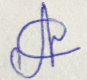 Студент:             Янина Т. А.                   /                                        /Лист соответствия выполнения ВКР методическим рекомендациям.*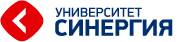 Общие выводы:ВКР  соответствует требованиям ГЭК и рекомендуется к защите с оценкой хорошо / не рекомендуется к защите (нужное – подчеркнуть).Руководитель ВКР                                                                 _______Медведева Л.С. ___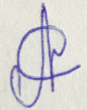 									подпись                            расшифровка«___» ________________201____г.Лист согласованиясведений в приложении к диплому о высшем образовании              ___________________                                                    ______________     		   (подпись)                                                                       (дата)Вернуться в каталог дипломов по менеджментуНаписание на заказ  курсовых, контрольных, дипломов...Написание на заказ научных статей, диссертаций...ШКОЛЬНИКАМ: онлайн-репетиторы и курсы Приглашаем авторовБухгалтерский учет и аудит основных средств(НА ПРИМЕРЕ ООО «СК-АВАНГАРД»)Вернуться в библиотеку по экономике и праву: учебники, дипломы, диссертацииРерайт текстов и уникализация 90 %Написание по заказу контрольных, дипломов, диссертаций. . .Корреспонденция счетовКорреспонденция счетовСумма в рубляхСодержание операцииДебетКредитСумма в рубляхСодержание операции01-201-1350000Списана первоначальная стоимость ликвидируемого оборудования0201-2350000Списана сумма начисленной амортизации91-22330000Отражены расходы вспомогательного производства по демонтажу оборудования10-591-116000Оприходованы запасные части, полученные при демонтаже оборудования10-691-13400Оприходован полученный при демонтаже металлолом9991-910600Списано сальдо прочих доходов и расходов (30000-16000-3400)ПериодПервоначальная стоимостьГодовая сумма амортизацииНакопленный износОстаточная стоимость1 год14000028000280001120002 год1400002800056000840003 год1400002800084000560004 год14000028000112000280005 год140000280001400000ПоказательЗначения (тыс. руб.)Доля, % от значения показателяЗначение показателя, применяемого для нахождения уровня существенности (тыс. руб.) Прибыль от продаж297385514869Выручка1030737220615Валюта баланса1411194228224Общие затраты предприятия732560214651ПоказателиПроверка1.Наличие нотариально заверенных подписей+2.Наличие печатей+3.Наличие реквизитов договаривающихся сторон+СодержаниеРезультат проверкиНазвание документа+Дата составления документа+Название организации, от имени которой составлен документ+Содержание хозяйственной операции+Измерители хозяйственной операции в натуральном и денежном выражениях+Срок полезного использования+Первоначальная цена на дату принятия к бухгалтерскому учету+Метод начисления амортизации  +Наименование должностей лиц, ответственных за выполнение хозяйственной операции и правильность ее оформления+Личные подписи указанных лиц и их расшифровки+Вопрос     Ответ1.Используется ли актив для исполнения работ либо оказания услуг или для управленческих нужд организации?да2.Используется ли в течение длительного времени, то есть срока полезного использования, длительностью выше 12 месяцев или обычного операционного цикла, если он превосходит 12 месяцев?да3.Предполагается ли дальнейшая перепродажа данного актива?нет4.Будет ли данный актив приносит доход или экономическую выгоду?даСодержание хозяйственной операцииКорреспонденция счетовКорреспонденция счетовКорреспонденция счетовКорреспонденция счетовОтклоненияСумма руб.Сумма руб.ОтклоненияСодержание хозяйственной операцииПо данным организации По данным организации По данным аудитораПо данным аудитораОтклоненияПо данным организацииПо данным аудитораОтклоненияСодержание хозяйственной операцииДДтККтДДтККтОтклоненияПо данным организацииПо данным аудитораОтклоненияПриобретены ОС008660008660-нет20054602005460нетНачислен НДС по приобретенному ОС19.166019.1660_нет305918305918нетРасходы по установке ОС008660008660_нет200541200541нетНачислен НДС по установке ОС19.166019.1660_нет3059130591нетОтражен ввод в эксплуатацию ОС01.100801.1008_нет18694921869492нетПроизведен вычет НДС в месяце ввода ОС668.219.1668.219.1_нет336509336509нетПервона чальная стоимость ОС, руб.Амортиза ционная группаСрок полезного использования, мес.Срок полезного использования, мес.Норма амортизации, %Норма амортизации, %Ежемесячная сумма амортизации, %Ежемесячная сумма амортизации, %Первона чальная стоимость ОС, руб.Амортиза ционная группаПо данным органи зацииПо данным аудитаПо данным органи зацииПо данным аудитаПо данным органи зацииПо данным аудита186949249612012,51019473,915579,1Количество летПервоначальна я стоимость, руб. Годовая сумма амортизации, руб. Накопленная сумма амортизации, руб. Остаточная стоимость, руб.Первый год1869492186949,2186949,21682542,8Второй год1869492186949,2373898,41495593,6Третий год1869492186949,2560847,61308644,2Четвертый год1869492186949,2747796,81121695,2Пятый год1869492186949,2934746934746Шестой год1869492186949,21121695,2747796,8Седьмой год1869492186949,21308644,2560847,6Восьмой год1869492186949,21495593,6373898,4Девятый год1869492186949,21682542,8186949,2Десятый год1869492186949,218694920Количество летПервоначальна я стоимость, руб. Годовая сумма амортизации, руб. Накопленная сумма амортизации, руб. Остаточная стоимость, руб.Первый год18694921869492*10/553399081529584Второй год18694921869492*9/556458251223667Третий год18694921869492*8/55917751951741Четвертый год18694921869492*7/551155686713806Пятый год18694921869492*6/551359631509861Шестой год18694921869492*5/551529585339908Седьмой год18694921869492*4/551665548203944Восьмой год18694921869492*3/551767520101972Девятый год18694921869492*2/55183550233990Десятый год18694921869492*1/5518694920Наименование показателя2014г.2015г.2016г.ИзменениеИзменениеТемп роста, %Темп роста, %Наименование показателя2014г.2015г.2016г.2015г.2016г.2015г.2016г.1.Выручка от продажи, тыс. руб.785757 884935 103073799 178145 802112,6116,52.Полная себестоимость проданной продукции, тыс. руб.58191266268973335280 77770 663113,9110,73.Среднесписочная численность персонала, чел.17618118756102,8103,34. Фонд оплаты труда, тыс. руб14068715690917180716 22214 898111,5109,5 5.Среднегодовая стоимость оборотных средств, тыс. руб68597073640281755150 43281 149107,41116.Прибыль до налогообложения, тыс. руб1534261566942905333 268133 839102,1185,47.Среднегодовая стоимость основных средств, тыс. руб38285644374546590260 88922 157115,91058. Прибыль от продаж, тыс. руб.16446218045229738515 990116 933109,7164,89. Чистая прибыль, тыс. руб.122741125355232 4262 614107 071102,1185,410. Затраты на 1 руб. реализованной продукции, коп0,740,750,710,00101,49511.Рентабельность продаж, %15,6214,1722,55-1,58,490,72159,112.Рентабельность собственного капитала, %11,4710,5216,69-1,06,1791,17158,613. Фондоотдача, руб.2,051,992,21-0,10,297,07110,914.Фондовооруженнос ть, руб./чел837,8946,2985108,438,8112,9104,115.Коэффициент оборачиваемости оборотных  средств, количество оборотов0,870,830,79-0,04-0,0495,4095,316.Период оборачиваемости оборотных  средств, дней412,4432,6453,920,221,3104,9104,917.Производительность труда, тыс. руб /чел1719,401886,902 179,10167,5292,3109,7115,518.Среднемесячная заработная  плата, тыс. руб25,727,930,32,22,4108,5108,619.Коэффициент абсолютной ликвидности0,470,210,38-0,30,244,6818120. Коэффициент срочной ликвидности11,124,8512,45-6,37,643,62256,721. Коэффициент текущей ликвидности19,1211,446,13-7,734,759,62404,622Коэффициент промежуточной ликвидности18,868,615,05-10,3-3,645,6558,722Коэффициент автономии0,970,950,99-0,020,0497,94104,2                                                                            Приложение 1                                                                            Приложение 1                                                                            Приложение 1                                                                            Приложение 1                                                                            Приложение 1                                                                            Приложение 1                                                                            Приложение 1                                                                            Приложение 1                                                                            Приложение 1                                                                            Приложение 1                                                                            Приложение 1                                                                            Приложение 1БУХГАЛТЕРСКИЙ БАЛАНСБУХГАЛТЕРСКИЙ БАЛАНСБУХГАЛТЕРСКИЙ БАЛАНСБУХГАЛТЕРСКИЙ БАЛАНСБУХГАЛТЕРСКИЙ БАЛАНСБУХГАЛТЕРСКИЙ БАЛАНСБУХГАЛТЕРСКИЙ БАЛАНСКОДЫКОДЫКОДЫКОДЫКОДЫФорма №1 по ОКУДФорма №1 по ОКУДФорма №1 по ОКУДФорма №1 по ОКУД07100010710001071000107100010710001на « 31» декабря 2016 г.на « 31» декабря 2016 г.на « 31» декабря 2016 г.Дата (год, месяц, число)Дата (год, месяц, число)Дата (год, месяц, число)Дата (год, месяц, число)2201622016112112331Организация ООО «СК-АВАНГАРД»  Организация ООО «СК-АВАНГАРД»  Организация ООО «СК-АВАНГАРД»  Организация ООО «СК-АВАНГАРД»  Организация ООО «СК-АВАНГАРД»  Организация ООО «СК-АВАНГАРД»  по ОКПОИдентификационный номер налогоплательщикаИдентификационный номер налогоплательщикаИдентификационный номер налогоплательщикаИдентификационный номер налогоплательщикаИдентификационный номер налогоплательщикаИдентификационный номер налогоплательщикаИННВид деятельности оптовая торговля строительными материалами и изделиями.Вид деятельности оптовая торговля строительными материалами и изделиями.Вид деятельности оптовая торговля строительными материалами и изделиями.Вид деятельности оптовая торговля строительными материалами и изделиями.Вид деятельности оптовая торговля строительными материалами и изделиями.Вид деятельности оптовая торговля строительными материалами и изделиями.по ОКВЭД50,3050,3050,3050,3050,30Организационно-правовая форма/форма собственности Организационно-правовая форма/форма собственности Организационно-правовая форма/форма собственности Организационно-правовая форма/форма собственности Организационно-правовая форма/форма собственности Организационно-правовая форма/форма собственности Организационно-правовая форма/форма собственности 665665665160160общество с ограниченной ответственностью / частнаяобщество с ограниченной ответственностью / частнаяобщество с ограниченной ответственностью / частнаяобщество с ограниченной ответственностью / частнаяпо ОКОПФ/ОКФСпо ОКОПФ/ОКФСпо ОКОПФ/ОКФС665665665160160Единица измерения: тыс. руб./млн. руб. (ненужное зачеркнуть)Единица измерения: тыс. руб./млн. руб. (ненужное зачеркнуть)Единица измерения: тыс. руб./млн. руб. (ненужное зачеркнуть)Единица измерения: тыс. руб./млн. руб. (ненужное зачеркнуть)Единица измерения: тыс. руб./млн. руб. (ненужное зачеркнуть)по ОКЕИпо ОКЕИ384384384384384Местонахождение (адрес)_________________________________________________________________Местонахождение (адрес)_________________________________________________________________Местонахождение (адрес)_________________________________________________________________Местонахождение (адрес)_________________________________________________________________Местонахождение (адрес)_________________________________________________________________Местонахождение (адрес)_________________________________________________________________Местонахождение (адрес)_________________________________________________________________Местонахождение (адрес)_________________________________________________________________Местонахождение (адрес)_________________________________________________________________Местонахождение (адрес)_________________________________________________________________Местонахождение (адрес)_________________________________________________________________Местонахождение (адрес)_____________________________________________________________________________________________________________________________________________________________________________________________________________________________________________________________________________________________________________________________________________________________________________________________________________________________________________________________________________________________________________________________________________________________________________________________________________________________________________________________________________________________________________________________________________________________________________________________________________________________________________________________________________________________________________________________________________________________________________________________________________________________________________________________________________________________________Дата утвержденияДата утвержденияДата утвержденияДата утвержденияДата утвержденияДата утвержденияДата утвержденияДата утвержденияДата отправки (принятия)Дата отправки (принятия)Дата отправки (принятия)Дата отправки (принятия)Дата отправки (принятия)Дата отправки (принятия)Дата отправки (принятия)Дата отправки (принятия)Пояснения Наименование показателяНа31декабря 2016г.На31 декабря2015 г.На31декабря 2014 г. АКТИВ    I. ВНЕОБОРОТНЫЕ АКТИВЫ     Нематериальные активыМатериальные поисковые активыОсновные средства456482475322412169Доходные вложения в материальные ценностиФинансовые вложения94968Отложенные налоговые активыПрочие внеоборотные активы28836783Итого по разделу I554333482105412169II. ОБОРОТНЫЕ АКТИВЫ     Запасы326041275849290342Налог на добавленную стоимость по приобретенным ценностямДебиторская задолженность224067316584386641Финансовые вложения (за исключением денежных эквивалентов) 298912170812111Денежные средства и денежные эквиваленты71301453117172Прочие оборотные активы711466297Итого по разделу II856861778242694563БАЛАНС141119412303471106732ПАССИВ    III. КАПИТАЛ И РЕЗЕРВЫ    Уставный капитал (складочный капитал, уставный фонд, вклады товарищей)141167141167141167Собственные акции, выкупленные у акционеров(           )(             )(            )Переоценка внеоборотных активовДобавочный капитал (без переоценки)Резервный капитал211752117521175Нераспределенная прибыль (непокрытый убыток)12302761029748908066Итого по разделу III139261811920901070408IV. ДОЛГОСРОЧНЫЕ ОБЯЗАТЕЛЬСТВА     Заемные средстваОтложенные налоговые обязательстваОценочные обязательстваПрочие обязательстваИтого по разделу IVV. КРАТКОСРОЧНЫЕ ОБЯЗАТЕЛЬСТВА    Заемные средстваКредиторская задолженность163556575830986Доходы будущих периодовОценочные обязательства222124992377Прочие обязательства2961Итого по разделу V185766825736324БАЛАНС141119412603471106732Отчет о финансовых результатахОтчет о финансовых результатахОтчет о финансовых результатахОтчет о финансовых результатахОтчет о финансовых результатахОтчет о финансовых результатахОтчет о финансовых результатахКОДЫКОДЫКОДЫКОДЫФорма №1 по ОКУДФорма №1 по ОКУДФорма №1 по ОКУДФорма №1 по ОКУД0710001071000107100010710001за январь-декабрь 2016 г.за январь-декабрь 2016 г.за январь-декабрь 2016 г.Дата (год, месяц, число)Дата (год, месяц, число)Дата (год, месяц, число)Дата (год, месяц, число)22016112112331Организация ООО «СК-АВАНГАРД»  Организация ООО «СК-АВАНГАРД»  Организация ООО «СК-АВАНГАРД»  Организация ООО «СК-АВАНГАРД»  Организация ООО «СК-АВАНГАРД»  Организация ООО «СК-АВАНГАРД»  по ОКПОИдентификационный номер налогоплательщикаИдентификационный номер налогоплательщикаИдентификационный номер налогоплательщикаИдентификационный номер налогоплательщикаИдентификационный номер налогоплательщикаИдентификационный номер налогоплательщикаИННВид деятельности оптовая торговля строительными материалами и изделиями.Вид деятельности оптовая торговля строительными материалами и изделиями.Вид деятельности оптовая торговля строительными материалами и изделиями.Вид деятельности оптовая торговля строительными материалами и изделиями.Вид деятельности оптовая торговля строительными материалами и изделиями.Вид деятельности оптовая торговля строительными материалами и изделиями.по ОКВЭД50,3050,3050,3050,30Организационно-правовая форма/форма собственности Организационно-правовая форма/форма собственности Организационно-правовая форма/форма собственности Организационно-правовая форма/форма собственности Организационно-правовая форма/форма собственности Организационно-правовая форма/форма собственности Организационно-правовая форма/форма собственности 665665116116общество с ограниченной ответственностью / частнаяобщество с ограниченной ответственностью / частнаяобщество с ограниченной ответственностью / частнаяобщество с ограниченной ответственностью / частнаяпо ОКОПФ/ОКФСпо ОКОПФ/ОКФСпо ОКОПФ/ОКФС665665116116Единица измерения: тыс. руб./млн. руб. (ненужное зачеркнуть)Единица измерения: тыс. руб./млн. руб. (ненужное зачеркнуть)Единица измерения: тыс. руб./млн. руб. (ненужное зачеркнуть)Единица измерения: тыс. руб./млн. руб. (ненужное зачеркнуть)Единица измерения: тыс. руб./млн. руб. (ненужное зачеркнуть)по ОКЕИпо ОКЕИ384384384384ПоясненияНаименование показателяЗа декабрь-январь 2016г.За декабрь-январь 2015г.Выручка1030737884935Себестоимость продаж( 728462 )( 658595 )Валовая прибыль (убыток)302275226340Коммерческие расходы( 4098 )( 4094 )Управленческие расходы(              )( 41794 )Прибыль (убыток) от продаж297385180452Доходы от участия в других организацияхПроценты к получению20161812Проценты к уплате(               )( 1769 )Прочие доходы340926538Прочие расходы( 30422 )( 49339 )Прибыль (убыток) до налогообложения290533156694Вт.ч.постоянные налоговые обязательства (активы)Изменение отложенных налоговых обязательствИзменение отложенных налоговых активовПрочееЧистая прибыль (убыток)232426125355Отчет о финансовых результатахОтчет о финансовых результатахОтчет о финансовых результатахОтчет о финансовых результатахОтчет о финансовых результатахОтчет о финансовых результатахОтчет о финансовых результатахОтчет о финансовых результатахОтчет о финансовых результатахОтчет о финансовых результатахКОДЫКОДЫКОДЫКОДЫФорма №1 по ОКУДФорма №1 по ОКУДФорма №1 по ОКУДФорма №1 по ОКУДФорма №1 по ОКУД0710001071000107100010710001                                     за январь-декабрь 2015 г.                                     за январь-декабрь 2015 г.                                     за январь-декабрь 2015 г.                                     за январь-декабрь 2015 г.                                     за январь-декабрь 2015 г.Дата (год, месяц, число)Дата (год, месяц, число)Дата (год, месяц, число)Дата (год, месяц, число)Дата (год, месяц, число)2015112112331Организация ООО «СК-АВАНГАРД»Организация ООО «СК-АВАНГАРД»Организация ООО «СК-АВАНГАРД»Организация ООО «СК-АВАНГАРД»Организация ООО «СК-АВАНГАРД»Организация ООО «СК-АВАНГАРД»Организация ООО «СК-АВАНГАРД»Организация ООО «СК-АВАНГАРД»по ОКПОпо ОКПОИдентификационный номер налогоплательщикаИдентификационный номер налогоплательщикаИдентификационный номер налогоплательщикаИдентификационный номер налогоплательщикаИдентификационный номер налогоплательщикаИдентификационный номер налогоплательщикаИдентификационный номер налогоплательщикаИдентификационный номер налогоплательщикаИННИННВид деятельности оптовая торговля строительными материалами и изделиями.Вид деятельности оптовая торговля строительными материалами и изделиями.Вид деятельности оптовая торговля строительными материалами и изделиями.Вид деятельности оптовая торговля строительными материалами и изделиями.Вид деятельности оптовая торговля строительными материалами и изделиями.Вид деятельности оптовая торговля строительными материалами и изделиями.Вид деятельности оптовая торговля строительными материалами и изделиями.Вид деятельности оптовая торговля строительными материалами и изделиями.по ОКВЭДпо ОКВЭД50,3050,3050,3050,30Организационно-правовая форма/форма собственностиОрганизационно-правовая форма/форма собственностиОрганизационно-правовая форма/форма собственностиОрганизационно-правовая форма/форма собственностиОрганизационно-правовая форма/форма собственностиОрганизационно-правовая форма/форма собственностиОрганизационно-правовая форма/форма собственностиОрганизационно-правовая форма/форма собственностиОрганизационно-правовая форма/форма собственностиОрганизационно-правовая форма/форма собственности665665116116общество с ограниченной ответственностью / частнаяобщество с ограниченной ответственностью / частнаяобщество с ограниченной ответственностью / частнаяобщество с ограниченной ответственностью / частнаяобщество с ограниченной ответственностью / частнаяобщество с ограниченной ответственностью / частнаяпо ОКОПФ/ОКФСпо ОКОПФ/ОКФСпо ОКОПФ/ОКФСпо ОКОПФ/ОКФС665665116116Единица измерения: тыс. руб./млн. руб. (ненужное зачеркнуть)Единица измерения: тыс. руб./млн. руб. (ненужное зачеркнуть)Единица измерения: тыс. руб./млн. руб. (ненужное зачеркнуть)Единица измерения: тыс. руб./млн. руб. (ненужное зачеркнуть)Единица измерения: тыс. руб./млн. руб. (ненужное зачеркнуть)Единица измерения: тыс. руб./млн. руб. (ненужное зачеркнуть)Единица измерения: тыс. руб./млн. руб. (ненужное зачеркнуть)по ОКЕИпо ОКЕИпо ОКЕИ384384384384ПоясненияНаименование показателяНаименование показателяЗа декабрь-январь 2015г.За декабрь-январь 2015г.За декабрь-январь 2015г.За декабрь-январь 2015г.За декабрь-январь 2015г.За декабрь-январь 2015г.За декабрь-январь 2014г.За декабрь-январь 2014г.За декабрь-январь 2014г.За декабрь-январь 2014г.За декабрь-январь 2014г.ВыручкаВыручка884935884935884935884935884935884935785757785757785757785757785757Себестоимость продажСебестоимость продаж( 728462 )( 728462 )( 728462 )( 728462 )( 728462 )( 728462 )( 578056 )( 578056 )( 578056 )( 578056 )( 578056 )Валовая прибыль (убыток)Валовая прибыль (убыток)226340226340226340226340226340226340207701207701207701207701207701Коммерческие расходыКоммерческие расходы( 4098 )( 4098 )( 4098 )( 4098 )( 4098 )( 4098 )( 3856 )( 3856 )( 3856 )( 3856 )( 3856 )Управленческие расходыУправленческие расходы(            )(            )(            )(            )(            )(            )( 39383 )( 39383 )( 39383 )( 39383 )( 39383 )Прибыль (убыток) от продажПрибыль (убыток) от продаж180452180452180452180452180452180452164462164462164462164462164462Доходы от участия в других организацияхДоходы от участия в других организацияхПроценты к получениюПроценты к получению81281281281281281248064806480648064806Проценты к уплатеПроценты к уплате(             )(             )(             )(             )(             )(             )(            )(            )(            )(            )(            )Прочие доходыПрочие доходы2653826538265382653826538265381272412724127241272412724Прочие расходыПрочие расходы( 30422 )( 30422 )( 30422 )( 30422 )( 30422 )( 30422 )( 28566 )( 28566 )( 28566 )( 28566 )( 28566 )Прибыль (убыток) до налогообложенияПрибыль (убыток) до налогообложения156694156694156694156694156694156694153426153426153426153426153426вт.ч. постоянные налоговые обязательства (активы)вт.ч. постоянные налоговые обязательства (активы)Изменение отложенных налоговых обязательствИзменение отложенных налоговых обязательствИзменение отложенных налоговых активовИзменение отложенных налоговых активовПрочееПрочееЧистая прибыль (убыток)Чистая прибыль (убыток)125355125355125355125355125355125355122741122741122741122741122741ВОПРОСЫОВЕТЫОВЕТЫВОПРОСЫДАНЕТ1.Все ли виды основных средств отражены в регистрах учета?+2.Проводится ли периодическая инвентаризация основных средств?+3.Приходуются ли запчасти и лом при ликвидации ОС?+4.Отражен ли в учетной политике способ начисления амортизации?+5.Отражен ли в учетной политике способ учета затрат на ремонт ОС?++6.Создается ли ремонтный фонд?+7.Проводится ли модернизация и реконструкция ОС?+8.Сдаются ли ОС в аренду?+9.Были ли случаи безвозмездной передачи ОС?+10.Осуществляет ли организация строительство основных средств?+11.Разработаны ли методические инструкции по учету ОС?+12.Имеется ли в штате организации внутренний аудитор?+13.Используются ли ответственными за ведение бухгалтерского учета лицами рекомендации внутреннего аудитора по учету основных средств?+14.Соблюдается ли график документооборота по учету движения основных средств?+15.Организован ли аналитический учет основных средств?+16.Используются ли забалансовые счета для учета основных средств?+17.Высока ли степень автоматизации бухгалтерского учета и формирования документов?+18.Создано ли специальное подразделение на предприятии, которое обеспечивает соблюдение процедур внутреннего контроля?+19.Осуществляется ли ввод данных с документов в электронные системы хранения информации?+20.Написаны ли инструкции доступным, понятным языком?+№ п/пПроцедура проверки1Проверка правильности организации и ведения учета основных средств2Проверка учета, отчетности и использования основных средств3Проверка документального оформления и учета основных средств4Проверка начисления амортизации в бухгалтерском и налоговом учете5Проверка операций по списанию основных средств№ № п/пПРОВЕРЯЕМЫЙ УЧАСТОКПримечание1Предварительное планированиеЛист предварительного планирования1.1Изучение теста СБУ и СВКНа основе опроса1.2Определение уровня существенностиНа основе бухгалтерского баланса и отчета о финансовых результатах1.2Расчет аудиторского рискаНа основе тестов СБУ и СВК2Аудит основных средствАудит основных средств2.1Проведение проверки создания комиссии по приему основных средствПриказ «О назначении комиссии по приему и вводу в эксплуатацию основных средств»2.2Проведение проверки по оформлению  купли-продажи основных средствДоговора купли продажи, счет фактура, акт приемки сдачи2.3Проверка правильности формирования стоимости основных средств по способам их приобретенияАкты приемки-передачи, инвентарные карточки, журналы регистрации, приказы, акты инвентаризации2.4Проверка соблюдения условий, нужных для принятия активов к бухгалтерскому учету в качестве основных средствПервичные документы, учетные регистры2.5Проверка правильности отображения поступления основных средствОборотно-сальдовая ведомость2.6Проверка отчетности на отображение наличия и движения основных средствФормы отчетности2.7Проверка отчетности на отображение начисленной амортизации основных средствФормы отчетности3Отчетность аудитора по результатам аудиторской проверкиРабочая документация аудитораЭтапы  выполнения ВКРСодержание этапаСрок                    выполненияПредпроектный:выбор темы выпускной квалификационной работыВыбор студентом темы ВКР
1-2-я неделя с начала последнего семестраПредпроектный:выбор темы выпускной квалификационной работыУтверждение руководителем ВКР темы, графика, задания на ВКР3-я неделя с начала последнего семестраПредпроектный:выбор темы выпускной квалификационной работыПредоставление студентом обратной связи научному руководителю по заданию на ВКР, консультации по вопросам, связанным с подготовкой к написанию ВКР3-я неделя с начала последнего семестраПроектный: подготовка выпускной квалификационной работыПодготовка студентом первой редакции ВКР и отправка её на проверку научному руководителю4-8-я неделя с начала последнего семестра Проектный: подготовка выпускной квалификационной работыПроверка научным руководителем первой редакции ВКР и отправка студенту замечаний9-10-я неделя с начала последнего семестраПроектный: подготовка выпускной квалификационной работыРедактирование студентом ВКР в соответствии с замечаниями и рекомендациями научного руководителя11-14-я неделя с начала последнего семестраЗаключительный: итоговая версия выпускной квалификационной работыСогласование студентом итоговой версии ВКР с научным руководителем и размещение её студентом на сайте. Проверка оригинальности текста ВКР в системе «Антиплагиат»15-я неделя с начала последнего семестраЗаключительный: итоговая версия выпускной квалификационной работыНаписание научным руководителем отзыва на ВКР16-я неделя с начала последнего семестраЗаключительный: итоговая версия выпускной квалификационной работыРаспечатка студентом итоговой версии ВКР, отзыва научного руководителя, протокола проверки на плагиат с сайта и брошюрование ВКР16-я неделя с начала последнего семестраЗаключительный: итоговая версия выпускной квалификационной работыСдача полностью оформленной ВКР  в деканатЗа 3 дня до защиты Заключительный: итоговая версия выпускной квалификационной работыЗащита ВКР №ТребованияСоответствует (+)Не соответствует (-)Подпись обучающегосяВКР сдается в деканат в твердом переплете. +Текст отформатирован по всей ширине страницы.+Шрифт основного текста – Times New Roman. Шрифт — 14. Красная строка – 1,5.+Размеры полей: левое - 30 мм; правое  -  10 мм; верхнее - 20 мм; нижнее - 20 мм. +Межстрочный интервал - 1,5.+Число страниц в ВКР без учета Приложений соответствует Методическим рекомендациям: от 70 до 75 страниц.+Главы начинаются с новой страницы. Заглавие глав – посередине страницы. Шрифт названия – 16, жирный, межстрочный интервал – 1.+Разделы  глав выполнены последовательно сплошным текстом. Заглавие раздела - посередине страницы. Шрифт – 14, жирный, межстрочный интервал – 1.+Все страницы ВКР пронумерованы. Нумерация начинается с Содержания с порядковым номером, учитывая Титульный лист и Задание.+Последовательность страниц ВКР соблюдена:Титульный лист (с указанием Кода Специальности, аббревиатурой кафедры, по которой выполнялась ВКР;Задание на выполнение ВКР, полученное у руководителя при первой встрече;Содержание;Введение;Все Главы;Заключение;Список использованной литературы;Приложения; Последний лист ВКР. +Электронная версия на последнем развороте обложки имеется.+Нумерация таблиц, графиков (отдельно для таблиц и графиков) выполнена сквозным порядком.Слово «Таблица», «График» «Диаграмма» и ее порядковый номер (без знака №) пишется сверху самой таблицы в правой стороне. Шрифт жирный, 12, Verdana, межстрочный интервал – 1.+Название таблицы оформлено посередине сверху.Шрифт жирный, 12, Verdana, межстрочный интервал – 1.+Текст названия столбцов и строк выполнен жирным шрифтом посередине столбца или строки, текст в столбцах отформатирован по ширине столбца. Шрифт жирный, 11, Verdana, межстрочный интервал – 1.+Текст Таблицы оформлен размером 11, шрифт Verdana, межстрочный интервал - 1.+Название Рисунков оформлено снизу рисунка посередине. Шрифт жирный, 12, Verdana, межстрочный интервал – 1.+График выполнения ВКР, отзыв руководителя, лист соответствия, протокол проверки на антиплагиат находятся в файлах и вложены в ВКР+Подписи обучающегося и руководителя имеются на: графике выполнения ВКР; титульном листе; на Задании; на последнем листе (только обучающийся); на листе соответствия.+Отзыв руководителя и электронная версия ВКР имеются+Согласовано:Руководитель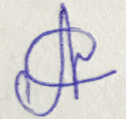 (подпись)ОТЗЫВОТЗЫВОТЗЫВОТЗЫВНА ВЫПУСКНУЮ КВАЛИФИКАЦИОННУЮ РАБОТУ Факультет онлайн обученияНА ВЫПУСКНУЮ КВАЛИФИКАЦИОННУЮ РАБОТУ Факультет онлайн обученияНА ВЫПУСКНУЮ КВАЛИФИКАЦИОННУЮ РАБОТУ Факультет онлайн обученияНА ВЫПУСКНУЮ КВАЛИФИКАЦИОННУЮ РАБОТУ Факультет онлайн обученияСтудент Янина Татьяна Алексеевна Янина Татьяна АлексеевнаНаправление подготовки  Экономика ЭкономикаПрофиль Бухгалтерский учет, анализ и аудит Бухгалтерский учет, анализ и аудитТема ВКР Бухгалтерский учет и аудит основных средствБухгалтерский учет и аудит основных средств (на примере ООО СК-Авангард )" (на примере ООО СК-Авангард )" (на примере ООО СК-Авангард )"Руководитель ВКРРуководитель ВКРМедведева Людмила Сергеевна Ученая степень, званиеУченая степень, звание к.э.н., доцентДолжность, место работыДолжность, место работы доцент№КритерийКомментарийЦельСоответствие теме ВКР (нужное подчеркнуть): соответствуетчастично соответствуетне соответствуетЧеткость формулировки:четкая не четкаяЗадачиСоответствие «Плану» ВКР  (нужное подчеркнуть):соответствуетчастично соответствуетне соответствуетЧеткость формулировок:четкая не четкаяПредмет исследованияНаличие (нужное подчеркнуть):наличие отсутствиеСоответствие заявленного  дипломником фактическому  предмету исследования:соответствуетне соответствуетМетоды исследованияНаличие (нужное подчеркнуть):наличие отсутствиеСоответствие заявленных дипломником методов фактически примененным:соответствует частично соответствуетне соответствуетЛогика изложения  теоретического материалаОсобенность логического мышления.  Использование форм мышления (нужное подчеркнуть):понятие суждение умозаключениеИспользование операций логического мышления (объяснение, классификация, типологизация, абстрагирование, идеализация, сравнение, экстраполяция, редукция и д.р.):«богатое» мышление «бедное» мышлениеДефиниции (понятия)Раскрытие ключевых понятий, описывающих предмет исследования в современной трактовке(нужное подчеркнуть):ключевые понятия не раскрытыраскрыты в устаревшей трактовкераскрыты в современной трактовкеРезультативностьНаличие теоретических результатов -  степень решения поставленных задач (нужное подчеркнуть):не решены решены частично (не полно)решены в значительной степениполностью решеныНаличие практико-ориентированных результатов  - степень решения поставленных задач:не решены решены частично (не полно)решены в значительной степениполностью решеныОбоснованность полученных результатов (выводов): не обоснованы частично обоснованыв значительной степени обоснованы обоснованыИнформационная база«Список использованной литературы»(нужное подчеркнуть):список оформлен надлежащим образом список не оформлен надлежащим образом в список включены информационные источники полностью использованные при написании ВКРв список включены информационные источники не использованные при написании ВКР (указать №№ из «СИЛ»)в список включены  фальсифицированные информационные источники (указать №№ из «СИЛ»)ВКР имеет достаточное количество ссылок на все информационные источникиВКР  не имеет необходимого количества ссылок на информационные источники (указать стр. ВКР)ВКР использованы фальсифицированные ссылки на информационные источники (указать стр. ВКР)ссылки на информационные источники оформлены не надлежащим образом: отсутствуют номера страниц цитируемых литературных источников. отсутствует полный развернутый интернет адрес информационного источника (указать стр. ВКР)«Приложения»: необоснованное отсутствиенеоправданное включение (указать №№ «Приложений»)информационная  достаточность (для полного решения поставленных задач) информационная   недостаточность (для полного решения поставленных задач)Степень самостоятельности решения поставленных задачВКР выполнена полностью самостоятельноВКР выполнена  обучающимсяс элементами заимствований готовых разработок ВКР выполнена обучающимся  в основном с использованием  готовых разработокСоблюдение сроков выполнения и предоставления ВКРзначительное нарушение сроков начала работы над ВКР значительное нарушение сроков предоставления  первоначального текста ВКРсроки соблюденыРеакция на замечания научного руководителя  по тексту ВКРосознанное исправление механическое исправление отсутствие реакцииГлубина понимания содержания ВКРвысокая средняянизкаяДостоинства ВКР:Автор в работе рассмотрел актуальную тему. Изучены  теоретическиеаспекты по теме исследования, а также решены практические задачив рамках проблем организации учета и аудита основных средствНедостатки ВКР:Предложения экономически не обоснованы. Декану Факультета электронного обученияГриценко А. Г.НОЧУ ВО МФПУ «Синергия»от обучающегося группы ОБЭ-1401ТЛбуЯнина Татьяна Алексеевна  _______________________________________(ФИО полностью)Перечень сведений по согласованию с выпускником.Перечень сведений по согласованию с выпускником.Фамилия, имя, отчество (полностью, печатными буквами).Указывается в соответствии с паспортом. Для иностранных граждан в русскоязычной транскрипции.Янина Татьяна АлексеевнаФамилия, имя, отчество (полностью, печатными буквами) в Дательном падеже. Янина Татьяна АлексеевнаЧисло, месяц (прописью) и год рождения.27 февраль 1984г.Предыдущий документ об образовании (аттестат 11кл., аттестат 9кл., диплом о начальном профессиональном, диплом о среднем профессиональном образовании, диплом бакалавра, диплом специалиста, диплом магистра, для иностранцев - название документа в переводе на русский язык).Аттестат 11кл.Год выдачи предыдущего документа об образовании.2001г.Страна выдачи предыдущего документа об образованииРоссия С указанием факультативных дисциплин в приложении к диплому согласен(а) (указать да/нет).даС указанием формы обучения заочная в приложении к диплому согласен(а) (указать да/нет)да С указанием сведений о перезачетах из других вузов согласен(а) (указать да/нет при наличии).даС указанием прохождения обучения по ускоренной программе в приложении к диплому согласен(а) (указать да/нет)да